Отчет о проведении мероприятия 10.1 ПСО АлтГУII Азиатский студенческий форум «Кыргызстан-Азия – 2015»С 3 по 6 сентября 2015 года на оз. Иссык-Куль (г. Чолпон-Ата, Республика Киргизия) прошел международный II Азиатский студенческий форум «Кыргызстан-Азия – 2015». Форум был организован в сетевом формате под эгидой Ассоциации азиатских университетов (http://www.aauniv.org), при непосредственном руководстве ФГБОУ ВПО «Алтайский государственный университет» (http://www.asu.ru) и ГОУ ВПО «Кыргызско-Российский Славянский университет имени первого Президента Российской Федерации Б.Н. Ельцина» (http://www.krsu.edu.kg). Наиболее значимыми темами форума стали: сотрудничество обучающихся и их объединений на азиатском образовательном пространстве, в том числе под эгидой международных организаций ШОС, БРИКС, Ассоциации азиатских университетов; участие обучающихся и их объединений в оценке и повышении качества образования.В организации и проведении Форума приняли участие более 260 обучающихся, молодых преподавателей, ученых и других представителей университетских сообществ ведущих вузов Индии, Ирана, Казахстана, Китая, Кыргызстана, Монголии, России, Таджикистана и других стран. В рамках деловой программы Форума было организовано 8 образовательных площадок (программа форума в Приложении 1):Образование без границ (Студенческая мобильность. Интернет-образование. Развитие совместных программ академических обменов и стажировок в азиатском образовательном пространстве).Модераторами площадки выступили:Элеманова Римма Туратбековна, специалист управления международной деятельности АлтГУ;Шамбеталиева Хадича Маматбековна, начальник управления международной деятельности КРСУ, к.ф.н., доцент. Социальные стандарты образования (Образование и развитие карьеры. Независимая оценка качества образования и роль студенческих объединений в ней).Модераторы:Гришакова Лилия Владимировна, начальник отдела воспитательной и внеучебной работы АлтГУ;Лапочкина Татьяна Михайловна, заместитель начальника управления по межведомственному сотрудничеству в области образования КРСУ.Научный прорыв (Расширение межвузовских и международных контактов студенческих научных обществ, развитие и поддержка информационного и проектного взаимодействия между научными и конструкторскими объединениями. Потенциал объединения молодых ученых стран Азии в рамках прорывных междисциплинарных научных проектов).Модераторы:Черенкова Анастасия Васильевна, специалист сектора учебно-исследовательской работы студентов АлтГУ;Малюкова Наталья Николаевна, начальник управления инноваций в образовании и науке КРСУ.Межкультурный диалог (Национальные традиции и межкультурное взаимодействие. Особенности национальной культуры и творчества молодежи азиатского региона).Модераторы:Нехвядович Лариса Ивановна, доктор искусствоведения, заведующий кафедрой теории искусства и культурологии, декан факультета искусств АлтГУ;Брусиловский Денис Александрович, к.ф.н., доцент кафедры ЮНЕСКО по изучению мировой культуры и религий КРСУ.Молодежное самоуправление (Механизмы вовлечения студенческой молодежи в социально значимую общественную деятельность. Деятельность органов молодежного и студенческого самоуправления и иных молодежных общественных объединений. Социальные лифты молодежи стран Азии).Модераторы:Голобородько Денис Александрович, заместитель председателя Молодежного Парламента Алтайского края, заместитель начальника управления воспитательной и внеучебной работы АлтГУ;Нагойбаева Чинара Эдуардовна, заместитель декана медицинского факультета КРСУ.Социальное проектирование в молодежной среде (Социально-значимые молодежные проекты от разработки до воплощения. Фандрайзинг. Проекты, направленные на развитие сотрудничества в азиатском регионе).Модераторы:Целевич Антон Анатольевич, сопредседатель ВМОО «Российский союз студенческих организаций», начальник управления воспитательной и внеучебной работы АлтГУ;Боталиева Асель, специалист в сфере социального предпринимательства в КР, Университет Центральной Азии.Медиаконвергентность в молодежной информационной среде (Студенческие медиаструктуры, сетевые информационные ресурсы и социальные сети в медийном пространстве азиатского региона).Модераторы:Марьин Дмитрий Владимирович, начальник отдела по связям с общественностью АлтГУ;Турбунбаева Айгерим, аспирант КРСУ, менеджер проектов ТРК «САНАТ».Спорт и здоровый образ жизни (Перспективы проведения международных студенческих спартакиад стран Азиатского региона. Национальные виды спорта, создание студенческих спортивных клубов и любительских спортивных лиг. Здоровьесберегающие практики и технологии в молодежной среде).	Модераторы:Варавин Максим Юрьевич, сопредседатель Ассоциации студенческих спортивных клубов России, заместитель председателя АКМОО «Лига студентов АГУ».В рамках программы Форума состоялся телемост между II Азиатским студенческим форумом «Кыргызстан-Азия – 2015» (оз. Иссык-Куль, Киргизия), Всероссийским студенческим форумом (г. Ростов-на-Дону, Россия), Советом по русскому языку при Правительстве Российской Федерации (г. Владивосток, Россия). В телемосте приняли участие заместитель председателя Правительства РФ О.Ю. Голодец, Министр образования Российской Федерации Д.В. Ливанов, президент Российского союза ректоров, ректор Московского государственного университета им. М.В. Ломоносова В.А. Садовничий. На телемосте обсуждались темы академической мобильности, сетевого взаимодействия университетов на примере таких объединений вузов, как Университет ШОС и Ассоциация азиатских университетов, реализации программы «Послы русского языка в мире». Активное участие в телемосте приняли участие студенты России, Киргизии, Индии, Китая, Казахстана и Таджикистана.В рамках работы секций форума был организован Конкурс молодежных проектов, направленных на развитие Ассоциации азиатских университетов. По итогам проведения Конкурса лучшие проекты были рекомендованы конкурсной комиссией для включения в план работы Ассоциации азиатских университетов на 2016 год.В рамках Форума была реализована насыщенная дополнительная программа:спортивно-оздоровительная (состязания по пляжному футболу, пляжному волейболу, перетягиванию каната, играм на воде, национальным играм стран-участников Форума); культурно-творческая (торжественное открытие, неформальное открытие, фестиваль национальных культур «Азия зажигает огни», молодежные неформальные вечерние мероприятия – в форме тематических дискотек, торжественное закрытие);экскурсионная (обзорные экскурсии по оз.Иссык-Куль, г.Чолпон-Ата, Иссык-Кульский государственный историко-культурный музей-заповедник, г.Бишкек)В рамках проведения форума было организовано более 46 акций, событий, мероприятий, было опубликовано более 50 информационных материалов. Финансирование мероприятия осуществлялось в рамках двух отрытых аукционов в электронной форме: «Оказание услуг по организации и проведению культурно-массового мероприятия "Азиатский студенческий форум "Кыргызстан-Азия 2015. Ассоциация азиатских университетов" в целях реализации Программы развития деятельности студенческих объединений для нужд ФГБОУ ВПО «Алтайский государственный университет». Контракт 10ЭА/15 от 25.08.2015 (разработка и изготовление наглядных материалов мероприятия, атрибутики, полиграфии, услуги по подготовке содержательной и творческой программы транспортные услуги и др. согласно техническому заданию на сумму 747 993,98 руб.)«Оказание услуг по организации выездного оздоровительного мероприятия  для студентов очной формы обучения - победителей конкурса среди студентов и студенческих групп для нужд ФГБОУ ВПО «Алтайский государственный университет»». Контракт 09ЭА/15 от 25.08.2015 (оказание услуг по организации  проживания, питания экскурсионной программы и др. согласно техническому заданию на сумму 367 970,94  руб.)Приложение 1.АССОЦИАЦИЯ АЗИАТСКИХ УНИВЕРСИТЕТОВГОУ  ВПО «Кыргызско-Российский Славянский университет           имени первого Президента Российской Федерации Б.Н. Ельцина»ФГБОУ ВПО «Алтайский государственный университет»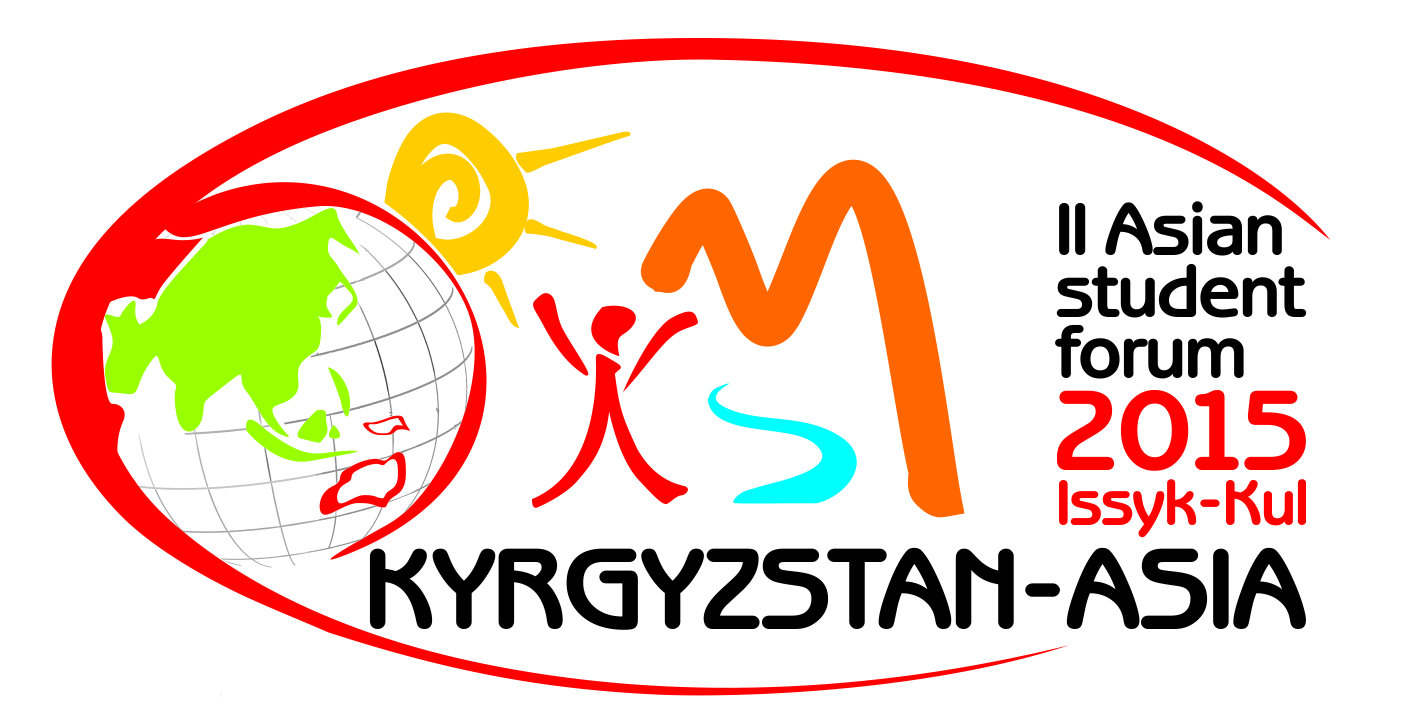 II АЗИАТСКИЙ СТУДЕНЧЕСКИЙ ФОРУМ«КЫРГЫЗСТАН-АЗИЯ - 2015»ПРОГРАММАКыргызская Республика, оз. Иссык-Куль3-6 сентября 2015ОРГАНИЗАТОРЫ: Ассоциация азиатских университетов (http://www.aauniv.org) ГОУ ВПО «Кыргызско-Российский Славянский университет имени первого Президента Российской Федерации Б.Н. Ельцина», Кыргызская Республика , г. Бишкек (http://www.krsu.edu.kg) ФГБОУ ВПО «Алтайский государственный университет», Российская Федерация, г. Барнаул (http://www.asu.ru)МЕСТО ПРОВЕДЕНИЯ: Кыргызская Республика, Иссык-Кульская область, г. Чолпон-Ата, пансионат «Ак-Данис»ВРЕМЯ ПРОВЕДЕНИЯ: 3 – 6 сентября 2015 годаЦЕЛИ:содействие развитию научно-образовательного и культурного сотрудничества молодежи азиатского региона;создание условий для профессиональной, социальной и творческой самореализации студенческой молодежи стран Азии;поддержка инициатив, направленных на реализацию международных научно-образовательных, культурно-просветительских и спортивно-оздоровительных проектов; развитие сетевого взаимодействия между университетами азиатских стран, в том числе в рамках объединений вузов, таких как Ассоциация азиатских университетовУЧАСТНИКИ: студенты (обучающиеся), молодые преподаватели, ученые и другие представители университетских сообществ ведущих вузов стран Азии: Индии, Ирана, Казахстана, Китая, Кыргызстана, Монголии, России, Таджикистана и других стран.ФОРМЫ ПРОВЕДЕНИЯ: интенсивная образовательная программа (лекции, мастер-классы, семинары-практикумы, тренинги), дискуссионные площадки, круглые столы, брифинги, обучающие практикоориентированные проектные сессии, конкурс студенческих образовательных и социальных инициатив, спортивные состязания, выставка традиционной и современной материальной культуры, культурно-творческая программа лучших студенческих коллективов и исполнителей стран-участницРАБОЧИЕ ЯЗЫКИ: русский и английскийПРОГРАММА ФОРУМАПриложение 2.Публикации о мероприятииФотоотчет о мероприятии: http://www.asu.ru/univer_about/photo_agu/2015/forum2015/Публикации о мероприятии на сайте АлтГУ:АлтГУ готовится к проведению II Азиатского студенческого форума «Кыргызстан-Азия – 2015» http://www.asu.ru/search/news/15989/ Телемост свяжет участников II Азиатского студенческого форума «Кыргызстан-Азия – 2015» с Ростовом-на-Дону и Владивостоком http://www.asu.ru/search/news/16055/ Делегация АлтГУ отправилась на Форум «Кыргызстан-Азия – 2015» http://www.asu.ru/search/news/16097/ Поздравление ректора АлтГУ С.В. Землюкова с Днем знаний http://www.asu.ru/search/news/16093/ АлтГУ участвует в организации телемоста «Ростов-на Дону – Киргизия – Барнаул – Владивосток» http://www.asu.ru/search/news/16120/ Приветственное слово Президента Ассоциации азиатских университетов С.В. Землюкова участникам II Азиатского студенческого форума «Кыргызстан-Азия – 2015» http://www.asu.ru/search/news/16140/ Лучший студент АлтГУ пригласил министра образования РФ Д.В. Ливанова и вице-премьера РФ О.Ю. Голодец на III Азиатский студенческий форум http://www.asu.ru/search/news/16146/ Ассоциация азиатских университетов готова к расширению http://www.asu.ru/search/news/16150/ Россотрудничество подвело итоги II Азиатского студенческого форума http://www.asu.ru/search/news/16178/ АлтГУ подготовил полную версию телемоста «Ростов-на Дону – Киргизия – Барнаул – Владивосток» http://www.asu.ru/search/news/16306/ ИА «Интерфакс»: АлтГУ рассчитывает присоединиться к создаваемому сетевому университету стран БРИКС http://www.asu.ru/search/news/16310/ АлтГУ подвел итоги II Азиатского студенческого форума «Кыргызстан-Азия – 2015» http://www.asu.ru/search/news/16319/ Публикации о мероприятии на других информационных ресурсах:01.09.15 – вторникДелегация АлтГУ отправилась на Форум «Кыргызстан-Азия – 2015»BezFormata.Ru  http://barnaul.bezformata.ru/listnews/altgu-otpravilas-na-forum-kirgizstan/37241571/Сегодня, 1 сентября, от стен Алтайского государственного университета отправился в дорогу автобус с делегацией представителей классического вуза – организаторами и участниками II Азиатского студенческого форума «Кыргызстан-Азия – 2015». В составе делегации, состоящей из 50 человек, лучшие творческие коллективы АлтГУ,  лучшая группа вуза (гр. 1022 факультета социологии), молодые ученые и преподаватели университета. Представители АлтГУ выступят модераторами 8 площадок форума: «Социальные стандарты образования», «Научный прорыв», «Образование без границ», «Межкультурный диалог», «Лидер 21 века», «Социальное проектирование в молодежной среде», «Медиаконвергентность в молодежной среде» и «Спорт и здоровый образ жизни». Помимо этого классический университет Алтайского края подготовил большую концертную программу открытия форума «Кыргызстан-Азия – 2015». Напомним, что Азиатский студенческий форум организован в рамках деятельности Ассоциации азиатских университетов, идея создания которой возникла в Алтайском государственном университете на I Международном азиатском форуме «Алтай-Азия – 2012». Тогда же был подписан меморандум о необходимости объединения университетов в рамках Ассоциации для реализации задач интеграции, взаимного сотрудничества и академического обмена. Ассоциацию возглавил АлтГУ, в настоящий момент в нее входит 28 вузов из 10 стран Центральной Азии. Президентом ААУ является ректор АлтГУ С.В. Землюков . В план II Азиатского студенческого форума «Кыргызстан-Азия – 2015» включена координационная встреча представителей университетов – членов Ассоциации, на которой будет обсуждаться вопрос о вступлении новых членов, в частности, из Ирана. Основные цели II Азиатского студенческого форума – содействие развитию научно-образовательного и культурного сотрудничества молодежи азиатского региона, создание условий для профессиональной, социальной творческой самореализации студенческой молодежи стран Азии и развитие сетевого взаимодействия между университетами азиатских стран, в том числе в рамках объединений вузов, таких как Ассоциация азиатских университетов. Участниками мероприятия станут студенты, а также молодые преподаватели и ученые из ведущих вузов стран Азии: России, Киргизии, Казахстана, Китая, Индии, Монголии, Таджикистана и Ирана. Официальное открытие II Азиатского студенческого форума «Кыргызстан-Азия – 2015» состоится 3 сентября 2015 года, в 18:00, в культурном центре «Рух Ордо» им. Ч. Айтматова на берегу озера Иссык-Куль (г. Чолпон-Ата). 02.09.2015 – среда Три крупных форума соединит телемост, организуемый АлтГУСервис пресс-релизов СНГ  http://pr.adcontext.net/15/09/02/2106914 сентября Алтайский государственный университет примет участие в организации телемоста, который соединит Всероссийский студенческий форум в г. Ростов-на Дону, Восточный экономический форум во Владивостоке и II Азиатский студенческий форум «Кыргызстан-Азия – 2015».
АлтГУ имеет непосредственное отношение ко всем трем масштабным мероприятиям, организуемым одновременно в разных регионах евразийского континента.
АлтГУ является одним из организаторов Форума «Кыргызстан-Азия – 2015», который будет проходить в рамках Ассоциации азиатских университетов с 3 по 6 сентября на берегах озера Иссык-Куль в республике Кыргызстан. Делегацию классического университета Алтайского края представят 50 человек, среди которых студенты «Лучшей группы АлтГУ – 2015» (гр. 1022), участники творческих коллективов, представители администрации Университета.
В рамках Восточного экономического форума, организуемого во Владивостоке с 3 по 5 сентября, состоится заседание Совета по русскому языку под руководством заместителя председателя Правительства Российской Федерации Ольги Юрьевны Голодец. Для участия в работе Совета приглашен председатель Совета ректоров вузов Алтайского края и Республики Алтай, ректор АлтГУ, д.ю.н., профессор Сергей Валентинович Землюков.
И, наконец, Всероссийский студенческий форум в г. Ростов-на Дону посетит делегация Алтайского госуниверситета во главе с председателем Лиги студентов АлтГУ Лилией Нефедовой. Студенты АлтГУ выступят с докладами на двух площадках Форума.
Развитие научно-образовательного и культурного сотрудничества молодежи азиатского региона, продвижение русского языка на этой территории, создание условий для профессиональной, социальной творческой самореализации студенческой молодежи стран Азии и развитие сетевого взаимодействия между университетами азиатских стран – основные цели вышеназванных форумов, о которых и будут говорить участники телемоста – представители ведущих вузов России, Кыргызстана, Казахстана, Китая, Индии, Монголии, Таджикистана и Ирана.
Трансляция телемоста в Барнауле состоится 4 сентября в 11.00 часов в 417 аудитории корпуса «Л» Алтайского госуниверситета. АлтГУ участвует в организации телемоста «Ростов-на Дону – Кыргызстан – Барнаул – Владивосток»Медиа Служба Прессуха http://pressuha.ru/release/475039-altgu-uchastvuet-v-organizacii-telemosta-rostov-na-donu-kyrgyzstan-barnaul-vladivostok.html4 сентября Алтайский государственный университет примет участие в организации телемоста, который соединит Всероссийский студенческий форум в г. Ростов-на Дону, Восточный экономический форум во Владивостоке и II Азиатский студенческий форум «Кыргызстан-Азия – 2015».
АлтГУ имеет непосредственное отношение ко всем трем масштабным мероприятиям, организуемым одновременно в разных регионах евразийского континента. 
АлтГУ является одним из организаторов Форума «Кыргызстан-Азия – 2015», который будет проходить в рамках Ассоциации азиатских университетов с 3 по 6 сентября на берегах озера Иссык-Куль в республике Кыргызстан. Делегацию классического университета Алтайского края представят 50 человек, среди которых студенты «Лучшей группы АлтГУ – 2015» (гр. 1022), участники творческих коллективов, представители администрации Университета.
В рамках Восточного экономического форума, организуемого во Владивостоке с 3 по 5 сентября, состоится заседание Совета по русскому языку под руководством заместителя председателя Правительства Российской Федерации Ольги Юрьевны Голодец. Для участия в работе Совета приглашен председатель Совета ректоров вузов Алтайского края и Республики Алтай, ректор АлтГУ, д.ю.н., профессор Сергей Валентинович Землюков.
И, наконец, Всероссийский студенческий форум в г. Ростов-на Дону посетит делегация Алтайского госуниверситета во главе с председателем Лиги студентов АлтГУ Лилией Нефедовой. Студенты АлтГУ выступят с докладами на двух площадках Форума.
Развитие научно-образовательного и культурного сотрудничества молодежи азиатского региона, продвижение русского языка на этой территории, создание условий для профессиональной, социальной творческой самореализации студенческой молодежи стран Азии и развитие сетевого взаимодействия между университетами азиатских стран – основные цели вышеназванных форумов, о которых и будут говорить участники телемоста – представители ведущих вузов России, Кыргызстана, Казахстана, Китая, Индии, Монголии, Таджикистана и Ирана.
Трансляция телемоста в Барнауле состоится 4 сентября в 11.00 часов в 417 аудитории корпуса «Л» Алтайского госуниверситета.  «Кыргызстан-Азия – 2015»: делегация АлтГУ пересекла российско-казахстанскую границуBezFormata.Ru  http://barnaul.bezformata.ru/listnews/aziya-2015-delegatciya-altgu/37278482/Делегация АлтГУ, которая 1 сентября отправилась в Киргизскую республику, на озеро Иссык-Куль, для участия во II Азиатском форуме «Кыргызстан-Азия – 2015», пересекла государственную границу РФ. Делегацию сопровождает начальник отдела по связям с общественностью АлтГУ Д.В. Марьин . Делегация состоит из 50 человек, среди которых студенты «Лучшей группы АлтГУ – 2015» (гр. 1022), участники творческих коллективов, представители администрации Университета. Наша делегация – самая многочисленная после хозяев. После церемонии торжественных проводов, во время которой к членам делегации обратились первый проректор по учебной работе Е.С. Аничкин , проректор по развитию международной деятельности Р.И. Райкин и декан факультета искусств Л.И. Нехвядович , пожелавшие ребятам хорошего пути и интересной работы на форуме, автобус взял курс на Рубцовск и далее к госгранице РФ с Казахстаном. Впереди – почти 2000 километров по территории трех государств и 2 суток пути. Первыми впечатлениями от поездки поделился начальник управления внеучебной и воспитательной работы А.А. Целевич : «Все организационные вопросы решены. Ребята разбиты по малым группам, им объяснены правила техники безопасности. У студентов замечательное настроение. Сотрудники администрации работают даже в пути: занимаются формированием секций, творческие группы репетируют. Все делается в рабочем порядке и с хорошим настроением!» Поздно вечером 1 сентября автобус со студентами и сотрудниками АлтГУ пересек российско-казахстанскую границу. Алтайский госуниверситет примет участие в организации крупного телемостаГлобальный информационно-аналитический портал GIAC.Ru  http://publishernews.ru/PressRelease/PressReleaseShow.asp?id=5703074 сентября Алтайский государственный университет примет участие в организации телемоста, который соединит Всероссийский студенческий форум в г. Ростов-на Дону, Восточный экономический форум во Владивостоке и II Азиатский студенческий форум «Кыргызстан-Азия – 2015».АлтГУ имеет непосредственное отношение ко всем трем масштабным мероприятиям, организуемым одновременно в разных регионах евразийского континента. АлтГУ является одним из организаторов Форума «Кыргызстан-Азия – 2015», который будет проходить в рамках Ассоциации азиатских университетов с 3 по 6 сентября на берегах озера Иссык-Куль в республике Кыргызстан. Делегацию классического университета Алтайского края представят 50 человек, среди которых студенты «Лучшей группы АлтГУ – 2015» (гр. 1022), участники творческих коллективов, представители администрации Университета.В рамках Восточного экономического форума, организуемого во Владивостоке с 3 по 5 сентября, состоится заседание Совета по русскому языку под руководством заместителя председателя Правительства Российской Федерации Ольги Юрьевны Голодец. Для участия в работе Совета приглашен председатель Совета ректоров вузов Алтайского края и Республики Алтай, ректор АлтГУ, д.ю.н., профессор Сергей Валентинович Землюков.И, наконец, Всероссийский студенческий форум в г. Ростов-на Дону посетит делегация Алтайского госуниверситета во главе с председателем Лиги студентов АлтГУ Лилией Нефедовой. Студенты АлтГУ выступят с докладами на двух площадках Форума.Развитие научно-образовательного и культурного сотрудничества молодежи азиатского региона, продвижение русского языка на этой территории, создание условий для профессиональной, социальной творческой самореализации студенческой молодежи стран Азии и развитие сетевого взаимодействия между университетами азиатских стран – основные цели вышеназванных форумов, о которых и будут говорить участники телемоста – представители ведущих вузов России, Кыргызстана, Казахстана, Китая, Индии, Монголии, Таджикистана и Ирана.Трансляция телемоста в Барнауле состоится 4 сентября в 11.00 часов в 417 аудитории корпуса «Л» Алтайского госуниверситета.АлтГУ участвует в организации телемоста, который соединит три крупнейших ФорумаPress-release.ru  http://www.press-release.ru/branches/education/9c8155d0d51d7/4 сентября Алтайский государственный университет примет участие в организации телемоста, который соединит Всероссийский студенческий форум в г. Ростов-на Дону, Восточный экономический форум во Владивостоке и II Азиатский студенческий форум «Кыргызстан-Азия – 2015».АлтГУ имеет непосредственное отношение ко всем трем масштабным мероприятиям, организуемым одновременно в разных регионах евразийского континента.АлтГУ является одним из организаторов Форума «Кыргызстан-Азия – 2015», который будет проходить в рамках Ассоциации азиатских университетов с 3 по 6 сентября на берегах озера Иссык-Куль в республике Кыргызстан. Делегацию классического университета Алтайского края представят 50 человек, среди которых студенты «Лучшей группы АлтГУ – 2015» (гр. 1022), участники творческих коллективов, представители администрации Университета.В рамках Восточного экономического форума, организуемого во Владивостоке с 3 по 5 сентября, состоится заседание Совета по русскому языку под руководством заместителя председателя Правительства Российской Федерации Ольги Юрьевны Голодец. Для участия в работе Совета приглашен председатель Совета ректоров вузов Алтайского края и Республики Алтай, ректор АлтГУ, д.ю.н., профессор Сергей Валентинович Землюков.И, наконец, Всероссийский студенческий форум в г. Ростов-на Дону посетит делегация Алтайского госуниверситета во главе с председателем Лиги студентов АлтГУ Лилией Нефедовой. Студенты АлтГУ выступят с докладами на двух площадках Форума.Развитие научно-образовательного и культурного сотрудничества молодежи азиатского региона, продвижение русского языка на этой территории, создание условий для профессиональной, социальной творческой самореализации студенческой молодежи стран Азии и развитие сетевого взаимодействия между университетами азиатских стран – основные цели вышеназванных форумов, о которых и будут говорить участники телемоста – представители ведущих вузов России, Кыргызстана, Казахстана, Китая, Индии, Монголии, Таджикистана и Ирана.Трансляция телемоста в Барнауле состоится 4 сентября в 11.00 часов в 417 аудитории корпуса «Л» Алтайского госуниверситета.На берегу Иссык-Куля пройдет II Международный студенческий форум «Кыргызстан - Азия–2015»Бишкек – ИА «24.kg  http://www.24.kg/obschestvo/18479_na_beregu_issyik-kulya_proydet_II_mejdunarodnyiy_studencheskiy_forum_kyirgyizstan_-_aziya2015/В селе Комсомол Иссык-Кульской области 3-6 сентября пройдет II Международный студенческий форум «Кыргызстан-Азия–2015», организованный совместными усилиями двух университетов - Кыргызско-Российского Славянского и Алтайского государственного. Об этом сообщили в пресс-центре КРСУ.По их данным, участниками форума станут студенты, а также молодые преподаватели и ученые азиатской части России, Кыргызстана, Казахстана, Китая, Индии, Монголии, Таджикистана и Ирана. Одним из ключевых моментов встречи станет прямой телемост, который состоится 4 сентября в 11.00 по местному времени. Он свяжет Кыргызстан с Всероссийским студенческим форумом в городе Ростове-на-Дону, участие в котором примет министр образования и науки РФ Дмитрий Ливанов, и с Восточным экономическим форумом во Владивостоке, куда прибудут президент Владимир Путин и вице-премьер правительства РФ по социальной политике Ольга Голодец.В официальном открытии отечественного форума «Кыргызстан - Азия-2015» примут участие министр образования и науки КР Эльвира Сариева, заместитель директора департамента государственной политики в сфере воспитания детей и молодежи Министерства образования и науки РФ Денис Грибов, ректор КРСУ, академик Владимир Нифадьев и другие почетные гости.Главные цели отечественного форума – содействие развитию научно-образовательного и культурного сотрудничества молодежи азиатского региона, создание условий для профессиональной, социальной и творческой самореализации студентов стран Азии и развитие сетевого взаимодействия между университетами азиатских стран.Открытие форума состоится 3 сентября в культурном центре «Рух-Ордо» имени Чингиза Айтматова в Чолпон-Ате.На Иссык-Куле стартует Второй международный студенческий форум Ассоциации азиатских университетовЦентральноазиатский информационный портал «News-Asia» http://www.news-asia.ru/view/8644В Киргизии с 3 по 6 сентября пройдет Второй международный студенческий форум Ассоциации азиатских университетов, в котором примут участие молодые преподаватели, ученые и представители университетских сообществ из России, Китая, Казахстана, Киргизии, Таджикистана, Ирана, Индии, Монголии и других стран.По словам организатора форума, главная цель данного мероприятия – привлечение молодежи из стран Азии к реализации международных культурно-гуманитарных, образовательных, спортивных и просветительских проектов, а также развитие сетевого научного взаимодействия в рамках объединений вузов.Ректор Киргизско-Российского Славянского университета Владимир Нифадьев отметил, что в ходе работы форума будет реализован телемост «Бишкек – Владивосток – Ростов-на-Дону» с участием президента Российской Федерации Владимира Путина, который обратится к участникам форума «Кыргызстан – Азия - 2015» из Владивостока. Из Ростова-на-Дону с Киргизией выйдет на связь министр образования и науки РФ Дмитрий Ливанов.– Объединение азиатских университетов – очень важный шаг для нас. Это позволяет нашим студентам, преподавателям на 1-2 семестра отправляться в вузы других азиатских государств и совершенствоваться в своей области знаний. Сейчас мир очень сильно изменился, и замкнуться только на одном вузе будет трагедией, – сообщил News-Asia ректор КРСУ Владимир Нифадьев.Отметим, что в официальном открытии Второго международного студенческого форума, которое состоится 3 сентября в культурном центре «Рух-Ордо» (г. Чолпон-Ата), примут участие министр образования и науки Киргизии Эльвира Сариева, заместитель директора Департамента государственной политики в сфере воспитания детей и молодежи Министерства образования и науки РФ Денис Грибов и другие почетные гости.Работа образовательных площадок форума будет состоять из восьми секций: образование без границ; социальные стандарты образования; научный прорыв; межкультурный диалог; лидер 21 века; социальное проектирование в молодежной среде; медиаконвергентность в молодежной среде; спорт и здоровый образ жизни. В мероприятии, помимо экспертов, ученых и преподавателей, будет задействовано более 200 студентов из разных стран Азии.Организаторами данного форума является Ассоциация азиатских университетов, Киргизско-Российский Славянский университет (г. Бишкек) и Алтайский государственный университет (г. Барнаул).В Кыргызстане состоится международный студенческий форум «Кыргызстан-Азия - 2015»Бишкек (АКИpress) - http://kg.akipress.org/news:620429/В Кыргызстане состоится II Международный студенческий форум «Кыргызстан-Азия - 2015». Об этом 1 сентября сообщают в Кыргызско-Российском Славянском университете (КРСУ).Форум пройдет с 3 по 6 сентября на Иссык-Куле, в нем примут участие студенты, молодые преподаватели и ученые азиатской части России, Кыргызстана, Казахстана, Китая, Индии, Монголии, Таджикистана и Ирана.Форум организуют КРСУ и Алтайский государственный университет.Цель форума – содействие развитию научно-образовательного и культурного сотрудничества молодежи азиатского региона, создание условий для профессиональной, социальной и творческой самореализации студентов стран Азии и развитие сетевого взаимодействия между университетами азиатских стран.«Одним из ключевых моментов мероприятия станет прямой телемост со Всероссийским студенческим форумом в Ростове-на-Дону (Россия), где примет участие и министр образования и науки РФ Дмитрий Ливанов и с Восточным экономическим форумом во Владивостоке, куда прибудут президент РФ Владимир Путин и вице-премьер правительства РФ по социальной политике Ольга Голодец», - отмечают в университете.Телемост состоится 4 сентября.В открытии форума в культурном центре «Рух-Ордо» им.Ч.Айтматова на Иссык-Куле будут участвовать министр образования и науки Кыргызстана Эльвира Сариева, замдиректора Департамента госполитики в сфере воспитания детей и молодежи Минобразования и науки России Денис Грибов, ректор КРСУ Владимир Нифадьев и другие.03.09.2015 – четвергВстречай нас, Иссык-Куль!BezFormata.Ru  http://barnaul.bezformata.ru/listnews/vstrechaj-nas-issik-kul/37334413/Делегация АлтГУ, направленная в Киргизию для участия во II Азиатском студенческом форуме «Кыргызстан-Азия – 2015», прибыла в место назначения. После двух суток пути 3 сентября в 9:00 студенты и сотрудники АлтГУ прибыли в пансионат «Ак-Денис» на берегу озера Иссык-Куль. Начальник отдела по связям с общественностью Д.В. Марьин : «Позади более 30 часов путешествия по казахской земле. К сожалению, в южную столицу республики Алматы удалось приехать лишь вчера в 20:30. 2 часа гуляли по вечернему городу, осмотрели главную улицу – проспект Абая, вдоль которой расположен арык – что очень непривычно для российских городов. Прокатились в метро: здесь оно новое, красивое, просторное, по художественной отделке и технической составляющей не уступает самым современным московским станциям». После заселения и завтрака ребята приступили к подготовке площадок и репетициям. Танцевальный коллектив «Джуманджи» провел репетицию прямо на берегу озера Иссык-Куль. Самые смелые с утра искупались в озере. В 12:00 началась регистрация участников, а в 18:00 состоится официальное открытие форума. За всеми ключевыми событиями этого мероприятия пресс-служба университета будет оперативно информировать коллектив вуза. Делегаты II Азиатского студенческого форума от АлтГУ пересекли КазахстанBezFormata.Ru  http://barnaul.bezformata.ru/listnews/aziatskogo-studencheskogo-foruma-ot-altgu/37323074/2 сентября делегаты II Азиатского студенческого форума «Кыргызстан-Азия – 2015» от Алтайского государственного университета провели в дороге по территории Республики Казахстан. 1 сентября в 18:00 автобус АлтГУ пересек таможенный пост российско-казахстанской границы и направился в сторону города Алматы. «Здесь мы почувствовали, что такое действительно плохие дороги. Только эта проблема затрудняет наше путешествие, а в остальном – настроение хорошее, – поделился впечатлениями начальник отдела по связям с общественностью АлтГУ Д.В. Марьин . – Вечером около 20:00 первого сентября мы проехали мимо Семея, после которого перед нами открылись бескрайние просторы казахстанских степей». Приятным событием стало то, что у одной из студенток «Лучшей группы АлтГУ – 2015» (гр. 1022) Светланы Приваловой именно 2 сентября было день рождения. Именинница получила не только поздравления от сокурсников и преподавателей, но и подарки. Около 17:00 делегация АлтГУ достигла города Алматы, где остановилась на небольшую экскурсию, а поздно вечером университетский автобус пересек казахско-киргизскую границу. До места назначения, культурного центра «Рух Ордо» им. Ч. Айтматова в г. Чолпон-Ата, представители классического университета Алтайского края планировали доехать сегодня в районе 10:00 часов. Но о том, как завершилось это путешествие на форум, в следующем рассказе. 04 – 06.09.2015 – пятница – воскресеньеВо Владивостоке обсудили, как продвигать русский язык в странах АТРНовости Дальнего Востока — Интернет-издание ДВ-РОСС  http://trud-ost.ru/?p=378192Ректор Алтайского государственного университета Сергей Валентинович Землюков принял участие в работе Восточного экономического форума (ВЭФ), проходящего во Владивостоке с 3 по 5 сентября. В первый день проведения форума ректор АлтГУ работал на секциях, посвященных образованию и науке, которые провел помощник президента России Андрей Александрович Фурсенко. На секциях были подняты темы развития научно-инновационного потенциала и систем образования России и стран Азиатско-Тихоокеанского региона. Об этом передает ДВ-РОСС.Во второй день ВЭФ состоялось заседание совета по русскому языку под руководством заместителя председателя правительства Российской Федерации Ольги Юрьевны Голодец, на обсуждение которого было вынесено два основных вопроса: «О потенциале дальневосточного региона по продвижению русского языка» и «Об использовании культурного наследия России для изучения русского языка и конкурентного позиционирования российского образования, науки и искусств».Выступая с докладом по второму вопросу, Сергей Валентинович рассказал об образовательной стратегии Алтайского госуниверситета, которая созвучна общим тенденциям государственной политики в области развития, защиты и поддержки русского языка в стране и за рубежом. Тема его доклада – «Использование культурного наследия для изучения русского языка в России и в странах азиатского региона».Совет поддержал активную работу Алтайского госуниверситета по продвижению русского языка в странах Азии. В частности, сотрудничество в рамках созданной по инициативе ректора АлтГУ Ассоциации азиатских университетов, проведение Азиатских студенческих форумов, организацию обменных программ и др.«Высокую оценку совета получило развитие представительских центров нашего университета в странах Азии, работа по продвижению русского языка, организация международных студенческих мероприятий», — подчеркнул Сергей Валентинович.Данные наработки Алтайского госуниверситета совет рекомендовал использовать в своей работе всем представителям образовательных организаций, принявших участие в заседании. В связи с этим ректор АлтГУ пригласил членов Совета по русскому языку при правительстве РФ во главе с вице-премьером Ольгой Голодец провести следующее заседание на базе Алтайского госуниверситета.4 сентября участники заседания Совета по русскому языку с помощью телемоста вышли на связь со всероссийским студенческим форумом в г. Ростов-на Дону и II азиатским студенческим форумом «Кыргызстан-Азия-2015», сообщает пресс-служба АлтГУ.Ассоциация азиатских университетов готова к расширениюBezFormata.Ru http://barnaul.bezformata.ru/listnews/assotciatciya-aziatskih-universitetov/37412310/4 сентября в рамках II Азиатского студенческого форума «Кыргызстан-Азия – 2015» на оз. Иссык-Куль прошла координационная встреча представителей университетов – членов Ассоциации азиатских университетов. Заседание вел проректор по развитию международной деятельности Алтайского государственного университета Р.И. Райкин . С приветственным словом к участникам встречи обратился ректор Киргизско-российского славянского университета им. Б.Н. Ельцина В.И. Нифадьев . Владимир Иванович от имени всех киргизских университетов, входящих в Ассоциацию, заверил присутствующих, что они готовы к дальнейшей работе в составе организации и на ее благо. Продолжая тему телемоста, который связал II Азиатский студенческий форум со Всероссийским форумом в Ростове-на-Дону и выездным заседанием Совета по русскому языку во Владивостоке, ректор КРСУ отметил: «Все, что связано с русским языком, для Киргизии очень важно. Эта тема для нас такая же естественная и насущная, как и для России, потому что русский язык в Киргизии распространен повсеместно. Что же касается работы и развития Ассоциации азиатских университетов, то я призываю другие вузы вступать в нашу организацию. Весной делегация КРСУ была в Иране. Несколько вузов заявили о своем желании войти в состав ассоциации, несмотря на то, что университеты в Иране находятся под сильным влиянием религиозных организаций. При этом некоторые вузы этой страны уже входят в Ассоциацию каспийских вузов и тесно контактируют с российскими университетами. Руководители иранских вузов попросили меня обратиться к Президенту ААУ Сергею Валентиновичу Землюкову с тем, чтобы рассмотреть возможность вступления их в ассоциацию. Ассоциация должна развиваться, и в ближайшее время мы должны создать конкретный план работы в этой области. Многое можно учесть из опыта деятельности Университета ШОС, в частности практику совместных дипломов». Р.И. Райкин сообщил присутствующим об итогах работы площадки Ассоциации азиатских университетов на II Московском международном салоне образования под руководством Н.Р. Тойвонена. На этом мероприятии было выдвинуто четкое требование: вузы должны быть более активными и разрабатывать конкретные совместные проекты, а затем реализовывать их на практике. Представители вузов ААУ высказали свои предложения, обсудили их перспективность. Здесь же были представлены результаты заочного голосования по вопросу переноса съезда ассоциации на 2016 год. Это мероприятие – главное в работе ААУ, именно на нем принимается решение о вступлении новых членов и переизбрании Президента ассоциации. Заранее представителям вузов ААУ были разосланы письма, на которые откликнулось более 20 вузов. Все они поддержали перенос съезда на следующий год. 
Далее участники заседания обсудили план работы ААУ на 2015 год, а также наметили основные, стержневые моменты деятельности организации на следующий, 2016 год. Финальным аккордом координационной встречи стало голосование по вопросу о приеме в ассоциацию нового вуза – Университета им. Джавахарлала Неру (Индия). Окончательное решение, согласно уставу Ассоциации азиатских университетов, будет принято на ближайшем съезде организации. Заседание прошло в теплой, дружественной обстановке. Завершили работу образовательные площадки II Азиатского студенческого форума «Кыргызстан-Азия – 2015»BezFormata.Ru  http://barnaul.bezformata.ru/listnews/aziatskogo-studencheskogo-foruma/37423603/5 сентября завершилась двухдневная работа в секциях форума, где студенты из вузов ААУ представили собственные проекты. Программой была предусмотрена работа 8 секций, на которых в течение двух дней при активном участии опытных экспертов студенты-участники форума презентовали свои проекты в области науки, межкультурных связей, социальных стандартов образования и т.п. В работе площадок приняли участие более 150 участников, были представлены более 60 докладов: личных и коллективных, большинство сопровождалось видеопрезентацией. Среди модераторов были и сотрудники АлтГУ. По результатам работы секций экспертами из КРСУ им. Б.Н. Ельцина предложено уже на следующем форуме создать секцию, посвященную молодежному и, особенно, вузовскому творчеству. 
На итоговом заседании эксперты отобрали самые интересные и практически выполнимые проекты. Они будут в ближайшее время включены в программу деятельности Ассоциации азиатских университетов. Например, проект студентов-социологов АлтГУ Михаила Геденидзе, Анастасии Стебуновой, Нелли Тамрязян, Екатерины Бабушкиной и Юлии Моревой «Копилка» стал победителем в секции «Социальное проектирование в молодежной среде». Он представляет собой идею интернет-портала, на котором будут храниться все молодежные проекты, созданные в рамках Ассоциации азиатских университетов и Университета ШОС и направленные на укрепление межкультурных связей. 
Еще один проект-победитель под названием «ABA-терапия для детей-аутистов» был представлен группой магистрантов Американского университета Центральной Азии (г. Бишкек) Любовью Ночкиной, Анастасией Юн, Чолпон Исинбековой и Анной Семикиной. «Мы работаем в Бишкекском центре аутизма и прикладного поведенческого анализа и представили результаты той работы с детьми-аутистами, которой мы занимались больше. Проект рассказывает о том, как дети занимаются в центре, какая терапия им предложена, каких результатов добились сами дети в ходе занятий. Кроме того, мы проводим занятия и ля родителей детей-аутистов» - говорит Любовь Ночкина. «Победа в конкурсе проектов форума «Кыргызстан-Азия – 2015» свидетельство того, что тема аутизма становится понятной людям. Когда мы начинали свои занятия, 80% окружающих не знали что такое аутизм. Через проект, который будет реализован на сайте Ассоциации азиатских университетов, мы надеемся не просто информировать людей о проблеме, но и предложить комплекс занятий. Кроме того ABA-терапия, направленная на корректирование поведения, может применяться и в других сферах: безнесе, групповых тренингах и т.д.», - добавляет Анастасия Юн. 
Начальник управления воспитательной и внеучебной работы АлтГУ А.А. Целевич так оценил итоги проведения II Азиатского студенческого форума «Кыргызстан-Азия – 2015»: «В целом программа была насыщенной. Все участники отмечают высокий уровень и докладов, и экспертов-модераторов. Можно констатировать, что те задачи, которые ставились перед форумом, успешно выполнены!» Ректор АлтГУ принял участие в работе Восточного экономического форума во ВладивостокеМедиа Служба Прессуха http://pressuha.ru/release/475372-rektor-altgu-prinyal-uchastie-v-rabote-vostochnogo-ekonomicheskogo-foruma-vo-vladivostoke.htmlРектор Алтайского государственного университета Сергей Валентинович Землюков принял участие в работе Восточного экономического форума (ВЭФ), проходящего во Владивостоке с 3 по 5 сентября.
В первый день проведения Форума ректор АлтГУ работал на секциях, посвященных образованию и науке, которые провел помощник Президента России Андрей Александрович Фурсенко. На секциях были подняты темы развития научно-инновационного потенциала и систем образования России и стран Азиатско-Тихоокеанского региона.
Во второй день ВЭФ состоялось заседание Совета по русскому языку под руководством заместителя председателя Правительства Российской Федерации Ольги Юрьевны Голодец, на обсуждение которого было вынесено два основных вопроса: «О потенциале дальневосточного региона по продвижению русского языка» и «Об использовании культурного наследия России для изучения русского языка и конкурентного позиционирования российского образования, науки и искусств».
Выступая с докладом по второму вопросу, Сергей Валентинович рассказал об образовательной стратегии Алтайского госуниверситета, которая созвучна общим тенденциям государственной политики в области развития, защиты и поддержки русского языка в стране и за рубежом. Тема его доклада – «Использование культурного наследия для изучения русского языка в России и в странах азиатского региона».
Совет поддержал активную работу Алтайского госуниверситета по продвижению русского языка в странах Азии. В частности, сотрудничество в рамках созданной по инициативе ректора АлтГУ Ассоциации азиатских университетов, проведение Азиатских студенческих форумов, организацию обменных программ и др.
«Высокую оценку Совета получило развитие представительских центров нашего университета в странах Азии, работа по продвижению русского языка, организация международных студенческих мероприятий», - подчеркнул Сергей Валентинович.
Данные наработки Алтайского госуниверситета Совет рекомендовал использовать в своей работе всем представителям образовательных организаций, принявших участие в заседании. В связи с этим ректор АлтГУ пригласил членов Совета по русскому языку при Правительстве РФ во главе с вице-премьером Ольгой Голодец провести следующее заседание на базе Алтайского госуниверситета.
Напомним, что 4 сентября участники заседания Совета по русскому языку с помощью телемоста вышли на связь со Всероссийским студенческим форумом в г. Ростов-на Дону и II Азиатским студенческим форумом «Кыргызстан-Азия – 2015».Лучший студент АлтГУ пригласил Ливанова и Голодец на III Азиатский студенческий форумМедиа Служба Прессуха http://pressuha.ru/release/475338-luchshiy-student-altgu-priglasil-livanova-i-golodec-na-iii-aziatskiy-studencheskiy-forum.htmlСегодня Алтайский государственный университет принял участие в организации телемоста, который соединил Всероссийский студенческий форум в г. Ростов-на Дону, Восточный экономический форум во Владивостоке и II Азиатский студенческий форум «Кыргызстан-Азия – 2015», проходящий в Республике Киргизия.
В трансляции телемоста «Ростов-на Дону – Кыргызстан – Барнаул – Владивосток» в АлтГУ приняли участие первый проректор по учебной работе Евгений Аничкин, начальник управления международной деятельности Алексей Резинкин, зам. проректора по НИР Евгений Попов, сотрудники и студенты университета.
Одной из основных тем телемоста стало обсуждение вопросов, касающихся популяризации русского языка во всем мире, использования культурного наследия России в этих целях, конкурентного позиционирования российского образования, науки и искусств.
«Вопросы, связанные с развитием культуры, языка, сохранения культурных ценностей – это важнейшие вопросы жизнедеятельности народов наших стран. Важно и то, что в решении этих задач нас поддерживают коллеги из стран Азии, которые сегодня собрались на берегах Иссык-Куля – участники Азиатского студенческого форума, - отметил на открытии телемоста министр образования и науки РФ Дмитрий Ливанов, приехавший в Ростов-на-Дону на Всероссийский студенческий форум. – В России мы работаем над тем, чтобы к решению данных вопросов подключалось как можно больше студенческой молодежи со всех регионов страны. В частности, на Всероссийском студенческом форуме работает дискуссионная площадка «Послы русского языка в мире», на которой решаются задачи по продвижению русского языка на мировом пространстве, повышению уважения к культуре народов России. Это важно для нашего с вами будущего!»
Продолжив тему продвижения русского языка во всем мире, заместитель председателя правительства Российской Федерации Ольга Голодец, подключившись к телемосту из Владивостока, рассказала о том, что Китайская Народная Республика в настоящее время готова развивать совместно с Россией программу по изучению русского языка для китайцев, а китайского – для русских: 
«Мы подписали с КНР договор о том, что 25 тысяч китайских педагогов будут учиться в Российской Федерации преподаванию русского языка, поскольку специалисты в этой области в КНР востребованы. Подобный серьезный шаг требуется и от нас. Так, например, Россия первая из стран мира перейдет на ЕГЭ по китайскому языку. В целом же нам следует приложить максимум усилий для того, чтобы все большее количество молодежи зарубежных стран, как и несколько десятков лет назад, относительно свободно говорили по-русски». 
Участники II Азиатского студенческого форума «Кыргызстан-Азия – 2015» - представители 8 стран Центральной Азии – поддержали предложение вице-премьера РФ по культурному сотрудничеству и заявили, что уже ждут у себя послов русского языка. В свою очередь лучший студент Алтайского государственного университета 2015 года Денис Голобородько, выступивший в роли ведущего телемоста со стороны Азиатского студенческого форума, пригласил от имени стран – членов Ассоциации азиатских университетов министра образования и науки РФ Дмитрия Ливанова, вице-премьера РФ Ольгу Голодец и ректора МГУ Виктора Садовничего стать участниками III Азиатского студенческого форума:
«Мы ждем вас на следующем Азиатском студенческом форуме с целью укрепления программы «Послы русского языка» в странах Азии».
Кстати, старт программе «Послы русского языка» в завершение телемоста дали заместитель председателя правительства Российской Федерации Ольга Голодец, министр образования и науки РФ Дмитрий Ливанов и ректор МГУ, академик Виктор Садовничий.Лучший студент АлтГУ пригласил Ливанова и Голодец на III Азиатский студенческий форумГлобальный информационно-аналитический портал GIAC.Ru  http://publishernews.ru/PressRelease/PressReleaseShow.asp?id=570659Сегодня Алтайский государственный университет принял участие в организации телемоста, который соединил Всероссийский студенческий форум в г. Ростов-на Дону, Восточный экономический форум во Владивостоке и II Азиатский студенческий форум «Кыргызстан-Азия – 2015», проходящий в Республике Киргизия.В трансляции телемоста «Ростов-на Дону – Кыргызстан – Барнаул – Владивосток» в АлтГУ приняли участие первый проректор по учебной работе Евгений Аничкин, начальник управления международной деятельности Алексей Резинкин, зам. проректора по НИР Евгений Попов, сотрудники и студенты университета.Одной из основных тем телемоста стало обсуждение вопросов, касающихся популяризации русского языка во всем мире, использования культурного наследия России в этих целях, конкурентного позиционирования российского образования, науки и искусств.«Вопросы, связанные с развитием культуры, языка, сохранения культурных ценностей – это важнейшие вопросы жизнедеятельности народов наших стран. Важно и то, что в решении этих задач нас поддерживают коллеги из стран Азии, которые сегодня собрались на берегах Иссык-Куля – участники Азиатского студенческого форума, - отметил на открытии телемоста министр образования и науки РФ Дмитрий Ливанов, приехавший в Ростов-на-Дону на Всероссийский студенческий форум. – В России мы работаем над тем, чтобы к решению данных вопросов подключалось как можно больше студенческой молодежи со всех регионов страны. В частности, на Всероссийском студенческом форуме работает дискуссионная площадка «Послы русского языка в мире», на которой решаются задачи по продвижению русского языка на мировом пространстве, повышению уважения к культуре народов России. Это важно для нашего с вами будущего!»Продолжив тему продвижения русского языка во всем мире, заместитель председателя правительства Российской Федерации Ольга Голодец, подключившись к телемосту из Владивостока, рассказала о том, что Китайская Народная Республика в настоящее время готова развивать совместно с Россией программу по изучению русского языка для китайцев, а китайского – для русских: «Мы подписали с КНР договор о том, что 25 тысяч китайских педагогов будут учиться в Российской Федерации преподаванию русского языка, поскольку специалисты в этой области в КНР востребованы. Подобный серьезный шаг требуется и от нас. Так, например, Россия первая из стран мира перейдет на ЕГЭ по китайскому языку. В целом же нам следует приложить максимум усилий для того, чтобы все большее количество молодежи зарубежных стран, как и несколько десятков лет назад, относительно свободно говорили по-русски». Участники II Азиатского студенческого форума «Кыргызстан-Азия – 2015» - представители 8 стран Центральной Азии – поддержали предложение вице-премьера РФ по культурному сотрудничеству и заявили, что уже ждут у себя послов русского языка. В свою очередь лучший студент Алтайского государственного университета 2015 года Денис Голобородько, выступивший в роли ведущего телемоста со стороны Азиатского студенческого форума, пригласил от имени стран – членов Ассоциации азиатских университетов министра образования и науки РФ Дмитрия Ливанова, вице-премьера РФ Ольгу Голодец и ректора МГУ Виктора Садовничего стать участниками III Азиатского студенческого форума:«Мы ждем вас на следующем Азиатском студенческом форуме с целью укрепления программы «Послы русского языка» в странах Азии».Кстати, старт программе «Послы русского языка» в завершение телемоста дали заместитель председателя правительства Российской Федерации Ольга Голодец, министр образования и науки РФ Дмитрий Ливанов и ректор МГУ, академик Виктор Садовничий.Ректор АлтГУ принял участие в работе Восточного экономического форума во ВладивостокеГлобальный информационно-аналитический портал GIAC.Ru  http://publishernews.ru/PressRelease/PressReleaseShow.asp?id=570694Ректор Алтайского государственного университета Сергей Валентинович Землюков принял участие в работе Восточного экономического форума (ВЭФ), проходящего во Владивостоке с 3 по 5 сентября.В первый день проведения Форума ректор АлтГУ работал на секциях, посвященных образованию и науке, которые провел помощник Президента России Андрей Александрович Фурсенко. На секциях были подняты темы развития научно-инновационного потенциала и систем образования России и стран Азиатско-Тихоокеанского региона.Во второй день ВЭФ состоялось заседание Совета по русскому языку под руководством заместителя председателя Правительства Российской Федерации Ольги Юрьевны Голодец, на обсуждение которого было вынесено два основных вопроса: «О потенциале дальневосточного региона по продвижению русского языка» и «Об использовании культурного наследия России для изучения русского языка и конкурентного позиционирования российского образования, науки и искусств».Выступая с докладом по второму вопросу, Сергей Валентинович рассказал об образовательной стратегии Алтайского госуниверситета, которая созвучна общим тенденциям государственной политики в области развития, защиты и поддержки русского языка в стране и за рубежом. Тема его доклада – «Использование культурного наследия для изучения русского языка в России и в странах азиатского региона».Совет поддержал активную работу Алтайского госуниверситета по продвижению русского языка в странах Азии. В частности, сотрудничество в рамках созданной по инициативе ректора АлтГУ Ассоциации азиатских университетов, проведение Азиатских студенческих форумов, организацию обменных программ и др.«Высокую оценку Совета получило развитие представительских центров нашего университета в странах Азии, работа по продвижению русского языка, организация международных студенческих мероприятий», - подчеркнул Сергей Валентинович.Данные наработки Алтайского госуниверситета Совет рекомендовал использовать в своей работе всем представителям образовательных организаций, принявших участие в заседании. В связи с этим ректор АлтГУ пригласил членов Совета по русскому языку при Правительстве РФ во главе с вице-премьером Ольгой Голодец провести следующее заседание на базе Алтайского госуниверситета.Напомним, что 4 сентября участники заседания Совета по русскому языку с помощью телемоста вышли на связь со Всероссийским студенческим форумом в г. Ростов-на Дону и II Азиатским студенческим форумом «Кыргызстан-Азия – 2015».Лучший студент АлтГУ пригласил Ливанова и Голодец на III Азиатский студенческий форумPress-release.ru  http://www.press-release.ru/branches/education/a8a6da029940a/Сегодня Алтайский государственный университет принял участие в организации телемоста, который соединил Всероссийский студенческий форум в г. Ростов-на Дону, Восточный экономический форум во Владивостоке и II Азиатский студенческий форум «Кыргызстан-Азия – 2015», проходящий в Республике Киргизия.В трансляции телемоста «Ростов-на Дону – Кыргызстан – Барнаул – Владивосток» в АлтГУ приняли участие первый проректор по учебной работе Евгений Аничкин, начальник управления международной деятельности Алексей Резинкин, зам. проректора по НИР Евгений Попов, сотрудники и студенты университета.Одной из основных тем телемоста стало обсуждение вопросов, касающихся популяризации русского языка во всем мире, использования культурного наследия России в этих целях, конкурентного позиционирования российского образования, науки и искусств.«Вопросы, связанные с развитием культуры, языка, сохранения культурных ценностей – это важнейшие вопросы жизнедеятельности народов наших стран. Важно и то, что в решении этих задач нас поддерживают коллеги из стран Азии, которые сегодня собрались на берегах Иссык-Куля – участники Азиатского студенческого форума, - отметил на открытии телемоста министр образования и науки РФ Дмитрий Ливанов, приехавший в Ростов-на-Дону на Всероссийский студенческий форум. – В России мы работаем над тем, чтобы к решению данных вопросов подключалось как можно больше студенческой молодежи со всех регионов страны. В частности, на Всероссийском студенческом форуме работает дискуссионная площадка «Послы русского языка в мире», на которой решаются задачи по продвижению русского языка на мировом пространстве, повышению уважения к культуре народов России. Это важно для нашего с вами будущего!»Продолжив тему продвижения русского языка во всем мире, заместитель председателя правительства Российской Федерации Ольга Голодец, подключившись к телемосту из Владивостока, рассказала о том, что Китайская Народная Республика в настоящее время готова развивать совместно с Россией программу по изучению русского языка для китайцев, а китайского – для русских:«Мы подписали с КНР договор о том, что 25 тысяч китайских педагогов будут учиться в Российской Федерации преподаванию русского языка, поскольку специалисты в этой области в КНР востребованы. Подобный серьезный шаг требуется и от нас. Так, например, Россия первая из стран мира перейдет на ЕГЭ по китайскому языку. В целом же нам следует приложить максимум усилий для того, чтобы все большее количество молодежи зарубежных стран, как и несколько десятков лет назад, относительно свободно говорили по-русски».Участники II Азиатского студенческого форума «Кыргызстан-Азия – 2015» - представители 8 стран Центральной Азии – поддержали предложение вице-премьера РФ по культурному сотрудничеству и заявили, что уже ждут у себя послов русского языка. В свою очередь лучший студент Алтайского государственного университета 2015 года Денис Голобородько, выступивший в роли ведущего телемоста со стороны Азиатского студенческого форума, пригласил от имени стран – членов Ассоциации азиатских университетов министра образования и науки РФ Дмитрия Ливанова, вице-премьера РФ Ольгу Голодец и ректора МГУ Виктора Садовничего стать участниками III Азиатского студенческого форума:«Мы ждем вас на следующем Азиатском студенческом форуме с целью укрепления программы «Послы русского языка» в странах Азии».Кстати, старт программе «Послы русского языка» в завершение телемоста дали заместитель председателя правительства Российской Федерации Ольга Голодец, министр образования и науки РФ Дмитрий Ливанов и ректор МГУ, академик Виктор Садовничий.Совет по русскому языку при Правительстве РФ поддержал работу АлтГУ по продвижению русского языка в странах АзииPress-release.ru  http://www.press-release.ru/branches/education/e4710a6b02a2d/Ректор Алтайского государственного университета Сергей Валентинович Землюков принял участие в работе Восточного экономического форума (ВЭФ), проходящего во Владивостоке с 3 по 5 сентября.В первый день проведения Форума ректор АлтГУ работал на секциях, посвященных образованию и науке, которые провел помощник Президента России Андрей Александрович Фурсенко. На секциях были подняты темы развития научно-инновационного потенциала и систем образования России и стран Азиатско-Тихоокеанского региона.Во второй день ВЭФ состоялось заседание Совета по русскому языку под руководством заместителя председателя Правительства Российской Федерации Ольги Юрьевны Голодец, на обсуждение которого было вынесено два основных вопроса: «О потенциале дальневосточного региона по продвижению русского языка» и «Об использовании культурного наследия России для изучения русского языка и конкурентного позиционирования российского образования, науки и искусств».Выступая с докладом по второму вопросу, Сергей Валентинович рассказал об образовательной стратегии Алтайского госуниверситета, которая созвучна общим тенденциям государственной политики в области развития, защиты и поддержки русского языка в стране и за рубежом. Тема его доклада – «Использование культурного наследия для изучения русского языка в России и в странах азиатского региона».Совет поддержал активную работу Алтайского госуниверситета по продвижению русского языка в странах Азии. В частности, сотрудничество в рамках созданной по инициативе ректора АлтГУ Ассоциации азиатских университетов, проведение Азиатских студенческих форумов, организацию обменных программ и др.«Высокую оценку Совета получило развитие представительских центров нашего университета в странах Азии, работа по продвижению русского языка, организация международных студенческих мероприятий», - подчеркнул Сергей Валентинович.Данные наработки Алтайского госуниверситета Совет рекомендовал использовать в своей работе всем представителям образовательных организаций, принявших участие в заседании. В связи с этим ректор АлтГУ пригласил членов Совета по русскому языку при Правительстве РФ во главе с вице-премьером Ольгой Голодец провести следующее заседание на базе Алтайского госуниверситета.Напомним, что 4 сентября участники заседания Совета по русскому языку с помощью телемоста вышли на связь со Всероссийским студенческим форумом в г. Ростов-на Дону и II Азиатским студенческим форумом «Кыргызстан-Азия – 2015».Духовный центр Азиатского образовательного сотрудничестваBezFormata.Ru  http://barnaul.bezformata.ru/listnews/duhovnij-tcentr-aziatskogo/37373356/3 сентября на берегу озера Иссык-Куль, в национальном культурном центре «Рух Ордо» им. Ч. Айтматова, состоялось торжественное открытие II Азиатского студенческого форума «Кыргызстан-Азия – 2015». «Рух Ордо» в переводе с киргизского языка означает «Духовный центр». Проведение церемонии открытия форума «Кыргызстан-Азия – 2015» именно в этом месте стало знаковым событием. В зале присутствовали ректор Киргизско-российского славянского университета им. Б.Н. Ельцина, академик Национальной академии наук Киргизской республики Владимир Нифадьев , представитель Росострудничества в Киргизской республике Николай Тищенко , руководители и представители вузов, входящих в Ассоциацию азиатских университетов. Церемония открылась обращением Президента ассоциации, ректора Алтайского государственного университета Сергея Землюкова , которое было зачитано участникам проректором по развитию международной деятельности Романом Райкиным . В своем обращении Сергей Валентинович выразил благодарность принимающей стороне за хорошую организацию форума и отметил, что именно со студенческой дружбы часто начинается добрососедское сотрудничество между государствами. Николаем Тищенко было прочитано обращение руководителя Россотрудничества Любови Глебовой . В своем обращении ректор КРСУ Владимир Нифадьев подчеркнул: «В сегодняшней политической обстановке, ситуации культурной полифонии миссия высших образовательных учреждений неимоверно возрастает. Ассоциация азиатских университетов должна стать тем центром, который ставит перед собой задачу воспитания и поддержания в студенческой среде общечеловеческих интеллектуальных и духовных ценностей». Владимир Иванович особо отметил большую роль Алтайского госуниверситета в работе Ассоциации (см. интервью ректора КРСУ ниже). Центральным событием церемонии стала передача символической зачетки от организатора предыдущего форума  – АлтГУ – «хозяевам» второго форума. Далее сцена была предоставлена творческим коллективам Киргизско-российского славянского университета, представившим ряд интересных вокальных и хореографических номеров. Несколько выступлений было подготовлено студентами Алтайского государственного университета. Ливанова и Голодец пригласили на III Азиатский студенческий форум, организуемый АлтГУСервис пресс-релизов СНГ  http://pr.adcontext.net/15/09/04/210914Сегодня Алтайский государственный университет принял участие в организации телемоста, который соединил Всероссийский студенческий форум в г. Ростов-на Дону, Восточный экономический форум во Владивостоке и II Азиатский студенческий форум «Кыргызстан-Азия – 2015», проходящий в Республике Киргизия.
В трансляции телемоста «Ростов-на Дону – Кыргызстан – Барнаул – Владивосток» в АлтГУ приняли участие первый проректор по учебной работе Евгений Аничкин, начальник управления международной деятельности Алексей Резинкин, зам. проректора по НИР Евгений Попов, сотрудники и студенты университета.
Одной из основных тем телемоста стало обсуждение вопросов, касающихся популяризации русского языка во всем мире, использования культурного наследия России в этих целях, конкурентного позиционирования российского образования, науки и искусств.
«Вопросы, связанные с развитием культуры, языка, сохранения культурных ценностей – это важнейшие вопросы жизнедеятельности народов наших стран. Важно и то, что в решении этих задач нас поддерживают коллеги из стран Азии, которые сегодня собрались на берегах Иссык-Куля – участники Азиатского студенческого форума, - отметил на открытии телемоста министр образования и науки РФ Дмитрий Ливанов, приехавший в Ростов-на-Дону на Всероссийский студенческий форум. – В России мы работаем над тем, чтобы к решению данных вопросов подключалось как можно больше студенческой молодежи со всех регионов страны. В частности, на Всероссийском студенческом форуме работает дискуссионная площадка «Послы русского языка в мире», на которой решаются задачи по продвижению русского языка на мировом пространстве, повышению уважения к культуре народов России. Это важно для нашего с вами будущего!»
Продолжив тему продвижения русского языка во всем мире, заместитель председателя правительства Российской Федерации Ольга Голодец, подключившись к телемосту из Владивостока, рассказала о том, что Китайская Народная Республика в настоящее время готова развивать совместно с Россией программу по изучению русского языка для китайцев, а китайского – для русских:
«Мы подписали с КНР договор о том, что 25 тысяч китайских педагогов будут учиться в Российской Федерации преподаванию русского языка, поскольку специалисты в этой области в КНР востребованы. Подобный серьезный шаг требуется и от нас. Так, например, Россия первая из стран мира перейдет на ЕГЭ по китайскому языку. В целом же нам следует приложить максимум усилий для того, чтобы все большее количество молодежи зарубежных стран, как и несколько десятков лет назад, относительно свободно говорили по-русски».
Участники II Азиатского студенческого форума «Кыргызстан-Азия – 2015» - представители 8 стран Центральной Азии – поддержали предложение вице-премьера РФ по культурному сотрудничеству и заявили, что уже ждут у себя послов русского языка. В свою очередь лучший студент Алтайского государственного университета 2015 года Денис Голобородько, выступивший в роли ведущего телемоста со стороны Азиатского студенческого форума, пригласил от имени стран – членов Ассоциации азиатских университетов министра образования и науки РФ Дмитрия Ливанова, вице-премьера РФ Ольгу Голодец и ректора МГУ Виктора Садовничего стать участниками III Азиатского студенческого форума:
«Мы ждем вас на следующем Азиатском студенческом форуме с целью укрепления программы «Послы русского языка» в странах Азии».
Кстати, старт программе «Послы русского языка» в завершение телемоста дали заместитель председателя правительства Российской Федерации Ольга Голодец, министр образования и науки РФ Дмитрий Ливанов и ректор МГУ, академик Виктор Садовничий.В АлтГУ состоится телемост «Ростов-на-Дону – Кыргызстан – Барнаул – Владивосток»Телеканал «Катунь 24» http://www.katun24.ru/news/62831/Алтайский государственный университет примет участие в организации телемоста, который соединит Всероссийский студенческий форум в г. Ростов-на-Дону, Восточный экономический форум во Владивостоке и II Азиатский студенческий форум «Кыргызстан-Азия – 2015». АлтГУ имеет непосредственное отношение ко всем трем масштабным мероприятиям, организуемым одновременно в разных регионах евразийского континента. Вуз является одним из организаторов Форума «Кыргызстан-Азия – 2015», который будет проходить в рамках Ассоциации азиатских университетов с 3 по 6 сентября на берегах озера Иссык-Куль в республике Кыргызстан. Делегацию классического университета Алтайского края представят 50 человек, среди которых студенты «Лучшей группы АлтГУ – 2015» (гр. 1022), участники творческих коллективов, представители администрации Университета. В рамках Восточного экономического форума, организуемого во Владивостоке с 3 по 5 сентября, состоится заседание Совета по русскому языку под руководством заместителя председателя Правительства Российской Федерации Ольги Голодец. Для участия в работе Совета приглашен председатель Совета ректоров вузов Алтайского края и Республики Алтай, ректор АлтГУ, д.ю.н., профессор Сергей Землюков. Всероссийский студенческий форум в Ростове-на-Дону посетит делегация Алтайского госуниверситета во главе с председателем Лиги студентов АлтГУ Лилией Нефедовой. Студенты АлтГУ выступят с докладами на двух площадках Форума. Развитие научно-образовательного и культурного сотрудничества молодежи азиатского региона, продвижение русского языка на этой территории, создание условий для профессиональной, социальной творческой самореализации студенческой молодежи стран Азии и развитие сетевого взаимодействия между университетами азиатских стран – основные цели вышеназванных форумов, о которых и будут говорить участники телемоста – представители ведущих вузов России, Кыргызстана, Казахстана, Китая, Индии, Монголии, Таджикистана и Ирана. Трансляция телемоста в Барнауле начнется в 11.00 в 417 аудитории корпуса «Л» Алтайского госуниверситета.07.09.2015 – понедельникПри участии Россотрудничества в Киргизии состоялся II Азиатский студенческий форум Сайт Россотрудничества http://rs.gov.ru/press/news/9798В Киргизии при содействии Россотрудничества прошел II Азиатский студенческий форум «Кыргызстан – Азия – 2015». Организаторами форума выступили лидеры Ассоциации азиатских университетов –  Алтайский государственный университет (Барнаул) и Киргизско-Российский Славянский университет (Бишкек).В работе Форума приняли участие студенты, молодые преподаватели, ученые и другие представители университетских сообществ ведущих вузов разных стран: Индии, Китая, Ирана, Монголии, Казахстана, Киргизии, Таджикистана и России.Руководитель Федерального агентства по делам Содружества Независимых Государств Любови Глебовой, приветствуя участников, гостей и организаторов Форума, подчеркнула:  «Самое важное, что участники Форума – активная молодежь, которая нацелена на продуктивное, долголетнее сотрудничество, укрепление дружеских связей. Во все времена это было главным инструментом для установления взаимопонимания не только между людьми, но и между разными странами».На форуме состоялся телемост с участниками  Всероссийского студенческого форума «Послы русского языка в мире», проходившего в это же время в Ростове-на-Дону, а также участниками заседания Совета по русскому языку при Правительстве Российской Федерации, которое состоялось во Владивостоке. Одной из основных тем телемоста стало обсуждение вопросов, касающихся популяризации русского языка и культурного наследия России на международном уровне, конкурентного позиционирования российского образования, науки и культуры.На Иссык-Куле прошел второй Международный студенческий форумИнформационный портал Kant.kg. Кыргызстан http://kant.kg/2015-09-07/na-issyik-kule-proshel-vtoroy-mezhdunarodnyiy-studencheskiy-forum/В Чолпон-Ате с 3 по 6 сентября прошел II Международный студенческий форум "Кыргызстан - Азия-2015", организованный совместными усилиями Кыргызско-Российского Славянского университета и Алтайского государственного университета под эгидой Ассоциации азиатских университетов. Об этом сообщает пресс-центр КРСУ. Участниками мероприятия стали студенты, а также молодые преподаватели и ученые азиатской части России, Кыргызстана, Казахстана, Китая, Индии, Монголии, Таджикистана и Ирана. "Объединение азиатских университетов – очень важный шаг для нас. Наша основная задача – привлечение молодежи стран Азии к сотрудничеству для научно-образовательного и культурного взаимодействия, – считает ректор КРСУ Владимир Нифадьев. – В будущем мы сможем развивать сетевое направление и осуществлять обмен студентами, профессорско-преподавательскими составами и вести совместно научно-исследовательскую работу. Сейчас мир очень сильно изменился, и замкнуться только на одном вузе было бы трагедией".На Иссык-Куле прошел второй Международный студенческий форумИздательский дом «Вечерний Бишкек» http://www.vb.kg/doc/324494_na_issyk_kyle_proshel_vtoroy_mejdynarodnyy_stydencheskiy_forym.htmlВ Чолпон-Ате с 3 по 6 сентября прошел II Международный студенческий форум "Кыргызстан - Азия-2015", организованный совместными усилиями Кыргызско-Российского Славянского университета и Алтайского государственного университета под эгидой Ассоциации азиатских университетов. Об этом сообщает пресс-центр КРСУ.Участниками мероприятия стали студенты, а также молодые преподаватели и ученые азиатской части России, Кыргызстана, Казахстана, Китая, Индии, Монголии, Таджикистана и Ирана. "Объединение азиатских университетов – очень важный шаг для нас. Наша основная задача – привлечение молодежи стран Азии к сотрудничеству для научно-образовательного и культурного взаимодействия, – считает ректор КРСУ Владимир Нифадьев. – В будущем мы сможем развивать сетевое направление и осуществлять обмен студентами, профессорско-преподавательскими составами и вести совместно научно-исследовательскую работу. Сейчас мир очень сильно изменился, и замкнуться только на одном вузе было бы трагедией".Торжественное открытие форума состоялось в культурном центре "Рух-Ордо" имени Чингиза Айтматова в Чолпон-Ате, а в последующие дни участники разместились в одном из ближайших пансионатов, превратив его в импровизированный студенческий городок. Форум разделился на несколько тематических площадок. Например, работали секции в сферах образования, социальных проектов, научных открытий, межкультурного диалога, лидерства, спорта и здорового образа жизни. По всем этим направлениям студенты зачитывали доклады, устраивали презентации и дискуссионные клубы. Работу на площадках курировали приглашенные эксперты, ученые и преподаватели. Ярким моментом студенческой встречи стал прямой телемост Бишкек – Владивосток – Ростов-на-Дону, который состоялся 4 сентября. В Ростове-на-Дону в этот момент проходил Всероссийский студенческий форум, а из Владивостока на связь вышли участники Восточного экономического форума. Участников азиатского форума поприветствовали министр образования и науки России Дмитрий Ливанов из Ростова и вице-премьер правительства РФ по социальной политике Ольга Голодец из Владивостока. Как сообщает пресс-центр КРСУ, министр Ливанов дал старт образовательной программе "Послы русского языка в мире" и подчеркнул, что сам факт проведения телемоста между нашими странами свидетельствует о том, что мир становится единым и никаких препятствий для коммуникации между Россией и странами Востока нет. В рамках телемоста высказались находящиеся на Иссык-Куле представители китайской, индийской, таджикской, казахстанской и российской делегаций. Лучшая группа АлтГУ открывает КиргизиюBezFormata.Ru http://barnaul.bezformata.ru/listnews/gruppa-altgu-otkrivaet-kirgiziyu/37444870/6 и 7 сентября студенты «Лучшей группы АлтГУ – 2014», участвовавшие во II Азиатском форуме «Кыргызстан-Азия – 2015», совершили увлекательные поездки по уникальным природным объектам Киргизской республики. Напомним, что после окончания II Азиатского форума «Кыргызстан-Азия – 2015» руководством Алтайского госуниверситета принято решение о том, чтобы наша делегация еще на два дня задержалась в Киргизии. Инициатором такого решения стало управление внеучебной и воспитательной работы. Начальник управления А.А. Целевич так прокомментировал идею этих мероприятий: «Поездка в Киргизию, знакомство с достопримечательностями этой страны задуманы нами и в качестве поощрения "Лучшей группы" университета по итогам 2014 года. Ребята смогут не только увидеть природные красоты, познакомиться с культурой Киргизии, но и стать еще сильнее как коллектив. Совместное путешествие, совместные трудности сплачивают людей!» Финансирование осуществляется за счет средств программы студенческих объединений. 6 сентября наши ребята побывали в Семеновском ущелье (кирг. «Кырчин») горного хребта Кюнгёй-Ала-Тоо – одном из красивейших место Прииссыккулья. Семеновское ущелье является одной из достопримечательностей Киргизии и входит в число обязательных экскурсий для туристов, отдыхающих на Иссык-Куле. Оно находится в 40 км от г. Чолпон-Ата, в одном из пансионатов которого прошли основные площадки II Азиатского студенческого форума. Протяженность ущелья около 30 км. По его дну течет бурная горная река Ак-Суу с чистейшей ледниковой водой, а на склонах возвышаются величественные тян-шанские ели. Летом здесь устанавливают юрты, где все желающие могут отведать блюда киргизской национальной кухни: бешбармак, кумыс и т.д. Внезапно нагрянувший мелкий дождь во время экскурсии не испортил хорошего настроения. Как видно на одной из фотографий, некоторые участники экскурсии смогли переждать дождик под сенью кустов жимолости, которые здесь достигают значительных размеров. 7 сентября делегацию АлтГУ ждал уникальный «Сад камней» – музей петроглифов под открытым небом, расположенный в Чолпан-Ате. В музее представлены доисторические монументальные изображения: кромлех, надгробные памятники, приграничные каменные ограды, а также петроглифы, датируемые 2000 до н.э. – 4 веком н.э. Археологи предполагают, что раньше на месте музея был храм, где древние люди молились богам, в особенности богу солнца. Размер валунов варьируется от 30 см до трех метров. Многие из рисунков выполнены в Сака-скифском стиле: изображения охотников, сцен охоты с участием прирученных снежных леопардов. Один рисунок изображает охотящихся леопардов в движении. Это единственное изображение такого плана в Центральной Азии. Ребята остались довольны результатами экскурсий. Алина Буянова , студентка гр. 1022, так говорит о своих впечатлениях от поездок: «Экскурсия в Семеновское ущелье мне очень понравилась. Красивые пейзажи, чистый горный воздух. Раньше мне приходилось бывать в горах – в Горном Алтае. Но здешние горы все же отличаются от того, что я видела раньше. Хочется все сравнить, все посмотреть. Хочется еще раз вернуться сюда в следующем году. Сад камней тоже очень понравился. Ничего подобного ранее я не видела!» 8 сентября делегация АлтГУ на II Азиатском студенческом форуме отправляется в обратный путь домой. По дороге ребята посетят города Бишкек, Караганду, Астану и Павлодар. Торжественное закрытие II Азиатского студенческого форумаBezFormata.Ru  http://barnaul.bezformata.ru/listnews/aziatskogo-studencheskogo-foruma/37435708/Вечером 5 сентября состоялось торжественное закрытие II Азиатского студенческого форума «Кыргызстан-Азия – 2015». Торжественная церемония закрытия форума прошла на берегу озера Иссык-Куль, в пансионате «Ак-Данис» – основной площадке работы форума. Концертной программе предшествовал ряд мероприятий, которые должны были познакомить гостей форума с киргизскими национальными ремеслами и видами спорта. В то время как юноши восьми стран Азии на пляже соревновались в перетягивании каната и игре в кости («ашички), девушки прошли мастер-класс по валянию и изготовлению поделок из войлока. Интерес к этим мероприятиям был искренним и неподдельным: обе площадки были переполнены. В 18:00 начался праздничный концерт. После обращения к участникам форума представителей соорганизаторов II Азиатского студенческого форума – проректора по международным связям Киргизско-российского славянского университета Л.Ч. Садыковой , начальника отдела управления профессионального образования министерства образования и науки Киргизской республики А.Ж. Жолтошева и первого проректора по развитию международной деятельности Алтайского государственного университета Р.И. Райкина . Лейла Чоторгановна Садыкова , в частности, отметила: «Я думаю, вы ощутили всю доброту киргизского народа и всего Кыргызстана. Хочу подвести итоги. Если вы узнали на форуме что-то новое, что-то полезное для себя, вы можете это привнести в свою страну. Участники нашего форума – это представители более пяти государств, которые прислали свое молодое поколение на форум для того, чтобы мы могли сделать этот мир лучше и продвинуть его далеко вперед. Мне хочется сказать вам всем, особенно студентам: на вас вся надежда, вы наше большое будущее!» Роман Ильич Райкин в своем выступлении подчеркнул: «Дорогие друзья! Форум состоялся! Форум показал, что мы с вами – сила, что мы можем многое. Вы веселы, остроумны, смелы в своих проектах. Но вы не успеете оглянуться, пройдет всего несколько лет, и вы будете решать такие вопросы, о которых сегодня, может быть, боитесь подумать. Вы будете участниками тех интеграционных проектов, которые сегодня у всех на устах, которые определяют будущее наших стран!» Творческую часть церемонии торжественного закрытия форума открыл вокальный номер, подготовленный руководителями делегации АлтГУ. Песню «Аист на крыше» для участников форума исполнили Л.И. Нехвядович, К.А. Мелехова, А.А. Целевич, Л.В. Гришакова, Д. Голобородько и А. Бакунькина . Далее хореографические и вокальные коллективы АлтГУ и КРСУ им. Б.Н. Ельцина порадовали зрителей своим мастерством. Безусловно, гвоздем программы стало исполнение гимна II Азиатского студенческого форума, написанного сотрудниками Алтайского госуниверситета. В заключение церемонии ее участники пообещали друг другу встретиться вновь на площадках уже III Азиатского студенческого форума. Фрагмент видеозаписи торжественного вечера вы можете увидеть в финальной части данной публикации. Завершением дня стал большой прощальный костер, устроенный прямо на берегу вечернего Иссык-Куля. Многие ребята не скрывали слез от скорого расставания со своими сверстниками из других стран, с которыми они успели крепко подружиться за эти два дня. 6 сентября почти все делегации покинули стены гостеприимного пансионата «Ак-Данис». Но делегация АлтГУ, большую часть которой составляют студенты лучшей группы вуза – гр. 1022 факультета социологии – еще на два дня задержится на берегах древнего священного озера. Их ждут познавательные экскурсии по живописным и историческим местам Киргизии. 08.09.2015 – вторникСтуденты АлтГУ подвели итоги участия во Всероссийском студенческом форумеBezFormata.Ru  http://barnaul.bezformata.ru/listnews/vserossijskom-studencheskom-forume/37528763/Делегация Алтайского государственного университета приняла участие в работе Всероссийского студенческого форума, который проходил с 3 по 5 сентября в Ростове-на-Дону на базе Южного федерального университета. Руководитель делегации – председатель Лиги студентов АлтГУ Лилия Нефедова подготовила отчет об участии в этом авторитетном молодежном форуме, с которым мы и предлагаем вам ознакомиться. 3 сентября Делегация Алтайского государственного университета с самого начала активно включилась в работу Всероссийского студенческого форума – 2015. Наши студенты рассредоточились по двум площадкам: «Наука и инновации» и «Международное молодежное сотрудничество». Основной формой работы площадки «Наука и инновации» стала форсайт-игра по долгосрочному прогнозированию развития науки, инноваций и молодежного предпринимательства. Формат проведения весьма интересен, так как позволяет строить работу группы по-новому, командно. Важной составляющей дня стала встреча всероссийского студенческого сообщества с заместителем Министра образования и науки Российской Федерации Екатериной Андреевной Толстиковой , директором Департамента государственной политики в сфере воспитания детей и молодежи, ректорами ЮФУ и ДГТУ. Студенты получили возможность задать насущные вопросы, найти поддержку своих идей и проектов в лице руководства нашей страны. Центральной темой ВСФ – 2015 стала патриотическая составляющая. Именно поэтому организаторы форума предложили всем его участникам окунуться в военно-историческую реконструкцию с полевой кухней. «Мы расположились на территории спортивной площадки. Там же нам была предоставлена возможность ознакомиться с экспонатами Великой Отечественной войны», – рассказал сотрудник КТБ «Радиотехника» АлтГУ Яков Филин . Самым ярким и запоминающимся моментом первого дня работы форума стало его открытие. Это было грандиозно! Делегации со всей страны, разместившись в манеже ДГТУ, насладились фееричным представлением! 4 сентября Второй день Всероссийского студенческого форума для участников делегации АлтГУ начался с важных событий. Некоторые из ребят приняли участие в работе телемоста «Ростов-на Дону – Киргизия – Барнаул – Владивосток», главным спикером которого на площадке ВСФ стал министр образования и науки РФ Д.В. Ливанов . «Для нас было важно, что Дмитрий Викторович принял участие в диалоге с форумом, организатором которого выступил наш университет. Это значит, что «Кыргызстан-Азия – 2015» оказался на уровне с самым значимым и крупным федеральным молодежным мероприятием – Всероссийским студенческим форумом. И, конечно же, было просто приятно увидеть родные лица, находясь в тысячах километрах от alma mater», – подчеркнула Лилия Нефедова. На секциях форума были представлены студенческие проекты, ориентируемые на глобальные проблемы российской науки и предпринимательства. Работа второго дня была построена по системе «Battle». Участники были поделены на атакующих и защищающихся. Цель – прокачать проект, собрать обратную связь. Продолжилась программа дня участием наших студентов в заседании Комиссии по науке и инновациям при Совете по делам молодежи Минобрнауки РФ. Одним из докладчиков заседания стала Лилия Нефедова – помощник ректора АлтГУ по воспитательной и внеучебной работе, председатель Лиги студентов АлтГУ. Лилия рассказала об итогах работы Всероссийского съезда СНО и СКБ и Всероссийского конкурса СНО и СКБ, проходившего на базе Алтайского государственного университета летом 2015 г. Работа, проведенная в АлтГУ, получила высокую оценку как участников форума, так и руководителя Комиссии Евгения Антипова. «Тот большой блок работы, который берет на себя Алтайский государственный университет, очень важен в развитии студенческой науки. Сейчас за вузом закреплено важное направление – координация создания и функционирования интерактивной системы поддержки деятельности студенческих объединений. Уверены, что в скором времени мы сможем увидеть хороший итоговый продукт», – подытожил Евгений Антипов . После продуктивной работы, как известно, полагается отдых. Наш досуг был организован выездной экскурсией по историческим местам Ростова-на-Дону, а после – вечерней прогулкой на теплоходе по реке Дон. Вернувшись в кампус ЮФУ, место размещения участников форума, мы продолжили работу форсайта. День для нас закончился далеко за полночь! 5 сентября Новые друзья, полезные знакомства, обмен опытом, получение важных знаний – а что еще получили более 1500 участников Всероссийского студенческого форума – 2015?! По итогам форума студентам удалось поднять самые насущные вопросы и проблемы российского студенчества, а также найти пути их решения. В завершении Всероссийского студенческого форума была принята резолюция, в которую вошли положения, касающиеся стратегии развития студенчества России на ближайшие два года. Следующий Всероссийский студенческий форум состоится в 2017 году на базе Уральского федерального университета. Россотрудничество подвело итоги II Азиатского студенческого форумаBezFormata.Ru  http://barnaul.bezformata.ru/listnews/aziatskogo-studencheskogo-foruma/37521081/В Киргизии при содействии Россотрудничества прошел II Азиатский студенческий форум «Кыргызстан-Азия – 2015», – сообщает официальный сайт федерального агентства. Организаторами форума выступили лидеры Ассоциации азиатских университетов –  Алтайский государственный университет (Барнаул) и Киргизско-Российский Славянский университет (Бишкек). В работе форума приняли участие студенты, молодые преподаватели, ученые и другие представители университетских сообществ ведущих вузов разных стран: Индии, Китая, Ирана, Монголии, Казахстана, Киргизии, Таджикистана и России. Руководитель Федерального агентства по делам Содружества Независимых Государств Любовь Глебова , приветствуя участников, гостей и организаторов Форума, подчеркнула: «Самое важное, что участники Форума – активная молодежь, которая нацелена на продуктивное, долголетнее сотрудничество, укрепление дружеских связей. Во все времена это было главным инструментом для установления взаимопонимания не только между людьми, но и между разными странами». На форуме состоялся телемост с участниками  Всероссийского студенческого форума «Послы русского языка в мире», проходившего в это же время в Ростове-на-Дону, а также участниками заседания Совета по русскому языку при Правительстве Российской Федерации, которое состоялось во Владивостоке. Одной из основных тем телемоста стало обсуждение вопросов, касающихся популяризации русского языка и культурного наследия России на международном уровне, конкурентного позиционирования российского образования, науки и культуры. Написанный сотрудниками АлтГУ гимн закрыл II Азиатский студенческий форумМедиа Служба Прессуха http://pressuha.ru/release/475607-napisannyy-sotrudnikami-altgu-gimn-zakryl-ii-aziatskiy-studencheskiy-forum.htmlНа берегу озера Иссык-Куль 5 сентября состоялось торжественное закрытие II Азиатского студенческого форума «Кыргызстан-Азия – 2015», организаторами которого выступили Алтайский государственный университет и Кыргызско-Российский славянский университет им. первого Президента Российской Федерации Б.Н. Ельцина.
Торжественная церемония закрытия прошла на основной площадке работы форума – в пансионате «Ак-Данис». Но прежде гостей мероприятия познакомили с киргизскими национальными ремеслами и видами спорта. В то время как юноши восьми стран Азии на пляже соревновались в перетягивании каната и игре в кости («ашички»), девушки прошли мастер-класс по валянию войлока и изготовлению из него поделок. Интерес к этим мероприятиям был искренним и неподдельным: обе площадки были переполнены.
Праздничный концерт начался с обращения к участникам форума его организаторов – проректора по международным связям Киргизско-Российского славянского университета Л.Ч. Садыковой, начальника отдела управления профессионального образования министерства образования и науки Киргизской республики А.Ж. Жолтошева и первого проректора по развитию международной деятельности Алтайского государственного университета Р.И. Райкина.
«Участники нашего форума – это представители более пяти государств, которые прислали свое молодое поколение на форум для того, чтобы мы могли сделать этот мир лучше и богаче во всех отношениях. Мне хочется сказать вам всем, особенно студентам: на вас вся надежда, вы – наше большое будущее!» - отметила Лейла Садыкова.
Роман Ильич Райкин в своем выступлении подчеркнул: «Дорогие друзья! Форум состоялся! Форум показал, что мы с вами – сила, что мы можем многое. Вы веселы, остроумны, смелы в своих проектах. Но вы не успеете оглянуться, пройдет всего несколько лет, и вы будете решать такие вопросы, о которых сегодня, может быть, боитесь подумать. Вы будете участниками тех интеграционных проектов, которые сегодня у всех на устах, которые определяют будущее наших стран!»
Гвоздем творческой программы закрытия форума стало исполнение гимна II Азиатского студенческого форума, написанного сотрудниками Алтайского госуниверситета. В заключение церемонии ее участники пообещали друг другу встретиться вновь на площадках уже III Азиатского студенческого форума.
Завершением дня стал большой прощальный костер, устроенный прямо на берегу вечернего Иссык-Куля. Написанный сотрудниками АлтГУ гимн закрыл II Азиатский студенческий форумСервис пресс-релизов СНГ  http://pr.adcontext.net/15/09/08/211055На берегу озера Иссык-Куль 5 сентября состоялось торжественное закрытие II Азиатского студенческого форума «Кыргызстан-Азия – 2015», организаторами которого выступили Алтайский государственный университет и Кыргызско-Российский славянский университет им. первого Президента Российской Федерации Б.Н. Ельцина.
Торжественная церемония закрытия прошла на основной площадке работы форума – в пансионате «Ак-Данис». Но прежде гостей мероприятия познакомили с киргизскими национальными ремеслами и видами спорта. В то время как юноши восьми стран Азии на пляже соревновались в перетягивании каната и игре в кости («ашички»), девушки прошли мастер-класс по валянию войлока и изготовлению из него поделок. Интерес к этим мероприятиям был искренним и неподдельным: обе площадки были переполнены.
Праздничный концерт начался с обращения к участникам форума его организаторов – проректора по международным связям Киргизско-Российского славянского университета Л.Ч. Садыковой, начальника отдела управления профессионального образования министерства образования и науки Киргизской республики А.Ж. Жолтошева и первого проректора по развитию международной деятельности Алтайского государственного университета Р.И. Райкина.
«Участники нашего форума – это представители более пяти государств, которые прислали свое молодое поколение на форум для того, чтобы мы могли сделать этот мир лучше и богаче во всех отношениях. Мне хочется сказать вам всем, особенно студентам: на вас вся надежда, вы – наше большое будущее!» - отметила Лейла Садыкова.
Роман Ильич Райкин в своем выступлении подчеркнул: «Дорогие друзья! Форум состоялся! Форум показал, что мы с вами – сила, что мы можем многое. Вы веселы, остроумны, смелы в своих проектах. Но вы не успеете оглянуться, пройдет всего несколько лет, и вы будете решать такие вопросы, о которых сегодня, может быть, боитесь подумать. Вы будете участниками тех интеграционных проектов, которые сегодня у всех на устах, которые определяют будущее наших стран!»
Гвоздем творческой программы закрытия форума стало исполнение гимна II Азиатского студенческого форума, написанного сотрудниками Алтайского госуниверситета. В заключение церемонии ее участники пообещали друг другу встретиться вновь на площадках уже III Азиатского студенческого форума.
Завершением дня стал большой прощальный костер, устроенный прямо на берегу вечернего Иссык-Куля.09.09.2015 – средаПослы русского языка на Иссык–КулеЕжедневная газета «Вечерний Бишкек» Республики Кыргызстан http://members.vb.kg/2015/09/09/panorama/5.htmlВ Чолпон–Ате 3–6 сентября прошел II Международный студенческий форум «Кыргызстан — Азия–2015», собравший около 200 учащихся вузов, молодых преподавателей и ученых из Кыргызстана, России, Казахстана, Китая, Индии, Монголии, Таджикистана и Ирана.Организаторами выступили Ассоциация азиатских университетов, КРСУ и Алтайский государственный университет.— Объединение азиатских университетов очень важно для нас. Наша основная задача — привлечение молодежи стран Азии к сотрудничеству для научно–образовательного и культурного взаимодействия, — считает ректор КРСУ Владимир Нифадьев. — В будущем мы сможем развивать сетевое направление и осуществлять обмен студентами, профессорско-преподавательскими составами и вести совместно научно-исследовательскую работу. Сейчас мир очень сильно изменился, замкнуться только на одном вузе было бы трагедией.Отметим, что, кроме КРСУ, из отечественных вузов в это объединение входят еще три высших учебных заведения: КНУ имени Жусупа Баласагына, КГТУ имени Исхака Раззакова и Аграрный университет имени Константина Скрябина.Торжественное открытие форума состоялось в культурном центре «Рух–Ордо» имени Чингиза Айтматова в Чолпон–Ате. И.о. руководителя представительства Россотрудничества в Кыргызстане Николай Тищенко передал участникам форума приветствие от руководителя федерального Россотрудничества Любови Глебовой:«Самое важное, что участники форума — активная молодежь, которая нацелена на продуктивное, долголетнее сотрудничество, укрепление дружеских связей. Во все времена это было главным инструментом для установления взаимопонимания не только между людьми, но и между разными странами».Ярким моментом студенческой встречи стал прямой телемост «Бишкек — Владивосток — Ростов–на–Дону», который состоялся 4 сентября в 11 часов по местному времени. В Ростове–на–Дону в этот момент проходил Всероссийский студенческий форум, а из Владивостока на связь вышли участники Восточного экономического форума.Одной из основных тем телемоста стало обсуждение вопросов, касающихся популяризации русского языка и культурного наследия России на международном уровне. Из Владивостока на связь вышла вице-премьер российского правительства Ольга Голодец. Она отметила, что русский язык остается одним из самых распространенных в мире. Из Ростова–на–Дону участников мероприятий приветствовали министр образования и науки России Дмитрий Ливанов и ректор МГУ Виктор Садовничий. Министр Ливанов дал старт образовательной программе «Послы русского языка в мире» и подчеркнул, что сам факт проведения телемоста между нашими странами свидетельствует о том, что мир становится единым и никаких препятствий для коммуникации между Россией и странами Востока нет.В дни форума проходили лекции, мастер–классы, семинары–практикумы, тренинги, работали дискуссионные площадки, круглые столы, брифинги. Форум разделился на восемь тематических площадок, где каждый мог найти тему по душе. Например, работали секции в сферах образования, социальных проектов, научных открытий, межкультурного диалога, лидерства, спорта и здорового образа жизни. Работу в секциях курировали приглашенные эксперты, ученые и преподаватели.Впрочем, во время интенсивной образовательной программы у молодежи была возможность и для неформального общения во время конкурсов, развлекательных мероприятий. Участникам повезло с погодой, поэтому удалось устроить активные соревнования на пляже. Энтузиасты могли проявить себя в предпоследний день форума на фестивале студенческого творчества «Азия зажигает огни». Завершился форум традиционным костром дружбы и праздничной дискотекой.Лучшая группа АлтГУ – 2014: один день в БишкекеBezFormata.Ru   http://barnaul.bezformata.ru/listnews/2014-odin-den-v-bishkeke/37531196/Делегация Алтайского государственного университета, возвращающаяся со II Азиатского студенческого форума, задержалась на один день в столице Киргизской Республики. 800-тысячный Бишкек встретил сибиряков 25-градусной жарой, непривычным изобилием южной флоры и фауны. Акация, платан, чинар, каштан, карагач, канадский клен и дуб преобладают в скверах и парках столицы Киргизии. Приятно, что как старых друзей делегацию АлтГУ встретили студенты Киргизско-российского славянского университета им. Б.Н. Ельцина, с которыми совсем недавно ребята расстались на форуме «Кыргызстан-Азия – 2015». Киргизские друзья рассказали о главных достопримечательностях Бишкека, после чего вместе с гостями из Барнаула прогулялись по улицам и скверам города, посетили центральную площадь Ала-тоо, Государственный исторический музей, крупнейшие вузы города: Киргизско-российский университет им. Б.Н. Ельцина, Киргизский национальный университет им. Ж. Баласагына, Международный университет Киргизии. Ну и, конечно, какой среднеазиатский город без восточного базара? Ведь не зря великий философ и поэт средневековья Юсуф Баласагуни, именем которого и назван один из университетов Бишкека, сказал: «Не пожалей для приглашенных, сластей, плодов, и свежих и сушеных». Ребята побывали на Ошском рынке и самом крупном в Центральной Азии рынке «Дордой», где смогли не только попробовать дары садов Востока, но и понаблюдать за нравами азиатского базара. Вечером Людмила Георгиевна Ставская , кандидат исторических наук, доцент, директор историко-археологического музея КРСУ, известный краевед, провела для членов делегации АлтГУ экскурсию по центральной части Бишкека, дав исчерпывающие сведения о зданиях, памятниках киргизской столицы. Некогда известный путешественник Тур Хейердал сказал: «Чтобы узнать новый город, нужно провести в нем ночь». После ночевки в Бишкеке утром 9 сентября автобус с делегацией АлтГУ покинет гостеприимную киргизскую землю и отправится через Казахстан домой. Впереди двухдневный путь по бескрайней казахской степи. Студенты АлтГУ подвели итоги участия во Всероссийском студенческом форумеBezFormata.Ru   http://barnaul.bezformata.ru/listnews/vserossijskom-studencheskom-forume/37528763/Делегация Алтайского государственного университета приняла участие в работе Всероссийского студенческого форума, который проходил с 3 по 5 сентября в Ростове-на-Дону на базе Южного федерального университета. Руководитель делегации – председатель Лиги студентов АлтГУ Лилия Нефедова подготовила отчет об участии в этом авторитетном молодежном форуме, с которым мы и предлагаем вам ознакомиться. 3 сентября Делегация Алтайского государственного университета с самого начала активно включилась в работу Всероссийского студенческого форума – 2015. Наши студенты рассредоточились по двум площадкам: «Наука и инновации» и «Международное молодежное сотрудничество». Основной формой работы площадки «Наука и инновации» стала форсайт-игра по долгосрочному прогнозированию развития науки, инноваций и молодежного предпринимательства. Формат проведения весьма интересен, так как позволяет строить работу группы по-новому, командно. Важной составляющей дня стала встреча всероссийского студенческого сообщества с заместителем Министра образования и науки Российской Федерации Екатериной Андреевной Толстиковой , директором Департамента государственной политики в сфере воспитания детей и молодежи, ректорами ЮФУ и ДГТУ. Студенты получили возможность задать насущные вопросы, найти поддержку своих идей и проектов в лице руководства нашей страны. Центральной темой ВСФ – 2015 стала патриотическая составляющая. Именно поэтому организаторы форума предложили всем его участникам окунуться в военно-историческую реконструкцию с полевой кухней. «Мы расположились на территории спортивной площадки. Там же нам была предоставлена возможность ознакомиться с экспонатами Великой Отечественной войны», – рассказал сотрудник КТБ «Радиотехника» АлтГУ Яков Филин . Самым ярким и запоминающимся моментом первого дня работы форума стало его открытие. Это было грандиозно! Делегации со всей страны, разместившись в манеже ДГТУ, насладились фееричным представлением! 4 сентября Второй день Всероссийского студенческого форума для участников делегации АлтГУ начался с важных событий. Некоторые из ребят приняли участие в работе телемоста «Ростов-на Дону – Киргизия – Барнаул – Владивосток», главным спикером которого на площадке ВСФ стал министр образования и науки РФ Д.В. Ливанов . «Для нас было важно, что Дмитрий Викторович принял участие в диалоге с форумом, организатором которого выступил наш университет. Это значит, что «Кыргызстан-Азия – 2015» оказался на уровне с самым значимым и крупным федеральным молодежным мероприятием – Всероссийским студенческим форумом. И, конечно же, было просто приятно увидеть родные лица, находясь в тысячах километрах от alma mater», – подчеркнула Лилия Нефедова. На секциях форума были представлены студенческие проекты, ориентируемые на глобальные проблемы российской науки и предпринимательства. Работа второго дня была построена по системе «Battle». Участники были поделены на атакующих и защищающихся. Цель – прокачать проект, собрать обратную связь. Продолжилась программа дня участием наших студентов в заседании Комиссии по науке и инновациям при Совете по делам молодежи Минобрнауки РФ. Одним из докладчиков заседания стала Лилия Нефедова – помощник ректора АлтГУ по воспитательной и внеучебной работе, председатель Лиги студентов АлтГУ. Лилия рассказала об итогах работы Всероссийского съезда СНО и СКБ и Всероссийского конкурса СНО и СКБ, проходившего на базе Алтайского государственного университета летом 2015 г. Работа, проведенная в АлтГУ, получила высокую оценку как участников форума, так и руководителя Комиссии Евгения Антипова. «Тот большой блок работы, который берет на себя Алтайский государственный университет, очень важен в развитии студенческой науки. Сейчас за вузом закреплено важное направление – координация создания и функционирования интерактивной системы поддержки деятельности студенческих объединений. Уверены, что в скором времени мы сможем увидеть хороший итоговый продукт», – подытожил Евгений Антипов . После продуктивной работы, как известно, полагается отдых. Наш досуг был организован выездной экскурсией по историческим местам Ростова-на-Дону, а после – вечерней прогулкой на теплоходе по реке Дон. Вернувшись в кампус ЮФУ, место размещения участников форума, мы продолжили работу форсайта. День для нас закончился далеко за полночь! 5 сентября Новые друзья, полезные знакомства, обмен опытом, получение важных знаний – а что еще получили более 1500 участников Всероссийского студенческого форума – 2015?! По итогам форума студентам удалось поднять самые насущные вопросы и проблемы российского студенчества, а также найти пути их решения. В завершении Всероссийского студенческого форума была принята резолюция, в которую вошли положения, касающиеся стратегии развития студенчества России на ближайшие два года. Следующий Всероссийский студенческий форум состоится в 2017 году на базе Уральского федерального университета. Лучшая группа АлтГУ – 2014: один день в БишкекеИнформационное агентство МАНГАЗЕЯ по ХМАО-Югре и ЯНАО http://www.mngz.ru/russia-world-sensation/1381350-luchshaya-gruppa-altgu-2014-odin-den-v-bishkeke.htmlДелегация Алтайского государственного университета, возвращающаяся со II Азиатского студенческого форума, задержалась на один день в столице Киргизской Республики. 800-тысячный Бишкек встретил сибиряков 25-градусной жарой, непривычным изобилием южной флоры и фауны. Акация, платан, чинар, каштан, карагач, канадский клен и дуб преобладают в скверах и парках столицы Киргизии. Приятно, что как старых друзей делегацию АлтГУ встретили студенты Киргизско-российского славянского университета им. Б.Н. Ельцина, с которыми совсем недавно ребята расстались на форуме "Кыргызстан-Азия – 2015". Киргизские друзья рассказали о главных достопримечательностях Бишкека, после чего вместе с гостями из Барнаула прогулялись по улицам и скверам города, посетили центральную площадь Ала-тоо, Государственный исторический музей, крупнейшие вузы города: Киргизско-российский университет им. Б.Н. Ельцина, Киргизский национальный университет им. Ж. Баласагына, Международный университет Киргизии. Ну и, конечно, какой среднеазиатский город без восточного базара? Ведь не зря великий философ и поэт средневековья Юсуф Баласагуни, именем которого и назван один из университетов Бишкека, сказал: "Не пожалей для приглашенных, сластей, плодов, и свежих и сушеных". Ребята побывали на Ошском рынке и самом крупном в Центральной Азии рынке "Дордой", где смогли не только попробовать дары садов Востока, но и понаблюдать за нравами азиатского базара. Вечером Людмила Георгиевна Ставская , кандидат исторических наук, доцент, директор историко-археологического музея КРСУ, известный краевед, провела для членов делегации АлтГУ экскурсию по центральной части Бишкека, дав исчерпывающие сведения о зданиях, памятниках киргизской столицы. Некогда известный путешественник Тур Хейердал сказал: "Чтобы узнать новый город, нужно провести в нем ночь". После ночевки в Бишкеке утром 9 сентября автобус с делегацией АлтГУ покинет гостеприимную киргизскую землю и отправится через Казахстан домой. Впереди двухдневный путь по бескрайней казахской степи. Лучшая группа АлтГУ – 2014: один день в БишкекеBezFormata.Ru  http://barnaul.bezformata.ru/listnews/2014-odin-den-v-bishkeke/37531196/Делегация Алтайского государственного университета, возвращающаяся со II Азиатского студенческого форума, задержалась на один день в столице Киргизской Республики. 800-тысячный Бишкек встретил сибиряков 25-градусной жарой, непривычным изобилием южной флоры и фауны. Акация, платан, чинар, каштан, карагач, канадский клен и дуб преобладают в скверах и парках столицы Киргизии. Приятно, что как старых друзей делегацию АлтГУ встретили студенты Киргизско-российского славянского университета им. Б.Н. Ельцина, с которыми совсем недавно ребята расстались на форуме «Кыргызстан-Азия – 2015». Киргизские друзья рассказали о главных достопримечательностях Бишкека, после чего вместе с гостями из Барнаула прогулялись по улицам и скверам города, посетили центральную площадь Ала-тоо, Государственный исторический музей, крупнейшие вузы города: Киргизско-российский университет им. Б.Н. Ельцина, Киргизский национальный университет им. Ж. Баласагына, Международный университет Киргизии. Ну и, конечно, какой среднеазиатский город без восточного базара? Ведь не зря великий философ и поэт средневековья Юсуф Баласагуни, именем которого и назван один из университетов Бишкека, сказал: «Не пожалей для приглашенных, сластей, плодов, и свежих и сушеных». Ребята побывали на Ошском рынке и самом крупном в Центральной Азии рынке «Дордой», где смогли не только попробовать дары садов Востока, но и понаблюдать за нравами азиатского базара. Вечером Людмила Георгиевна Ставская , кандидат исторических наук, доцент, директор историко-археологического музея КРСУ, известный краевед, провела для членов делегации АлтГУ экскурсию по центральной части Бишкека, дав исчерпывающие сведения о зданиях, памятниках киргизской столицы. Некогда известный путешественник Тур Хейердал сказал: «Чтобы узнать новый город, нужно провести в нем ночь». После ночевки в Бишкеке утром 9 сентября автобус с делегацией АлтГУ покинет гостеприимную киргизскую землю и отправится через Казахстан домой. Впереди двухдневный путь по бескрайней казахской степи. 10.09.2015 – четвергДружим кафедрами Российская газета – Неделя. Киргизия № выпуска: 203(6774) 
В республике прошел II Международный студенческий форум "Киргизстан - Азия-2015". Мероприятие провели специалисты двух вузов - Киргизско-Российского славянского университета (КРСУ) и Алтайского государственного университета (АГУ). 
 Молодые преподаватели и студенты вузов России, Киргизстана, Казахстана, Китая, Индии, Монголии собрались на Иссык-Куле, чтобы обменяться друг с другом своими научными достижениями и поделиться планами на будущее.
     - Я был участником первого форума, во время проведения которого у меня появилось много друзей, поэтому с радостью принял приглашение и на второй, - поделился впечатлениями казахстанский студент Ермек Базаров. - С моими киргизскими друзьями мы планируем провести некоторые совместные исследования в области телекоммуникаций.
 По словам ректора КРСУ Владимира Нифадьева, главная цель форума - содействие развитию научно-образовательного и культурного сотрудничества молодежи Азиатского региона.
     - Россия придает большое значение Азиатской ассоциации университетов и активно финансирует все четыре славянских университета на постсоветском пространстве - в КР, Армении, Таджикистане и Беларуси, - пояснил профессор Нифадьев. - Возможностей совместных научных работ очень много, а как эти направления будут развиваться в дальнейшем, зависит от исполнителей, то есть от нас. Если мы будем последовательны и конкретны, то и результаты будут очевидны. Наши студенты должны иметь возможность расширять свой кругозор и общение со сверстниками из других стран. Такие форумы помогают вузам, входящим в ассоциацию, приблизить свои стандарты преподавания к мировому уровню. 
 Во время работы форума к его участникам посредством телемоста обратился министр образовании Российской Федерации Дмитрий Ливанов. Он дал старт образовательной программе "Послы русского языка в мире" и подчеркнул, что сам факт проведения телемоста между Киргизией, Ростовом-на-Дону и Владивостоком свидетельствует, что мир становится единым и никаких препятствий для коммуникации между Россией и странами Востока нет.Приложение 3.Проекты-победители Конкурса молодежных проектов,направленных на развитие Ассоциации азиатских университетов.Информационный портал Ассоциации азиатских университетов;Проведение медико-биологической школы-семинара вузов ААУ;Фестиваль творчества ААУ в контексте межкультурного диалога;Математическое моделирование эндогенных процессов в горных регионах и связанные с ними риски (согласование с руководством заинтересованных вузов Ассоциации);Межвузовская студенческая олимпиада ААУ (история, обществознание, основы государственного и правового устройства стран ААУ);Открытый университет: портал научно-популярных видео лекций ведущих ученых вузов ААУ;Кампус ААУ на берегу оз. Иссык-Куль;Копилка проектов: информационный портал лучших молодежных проектов ААУ;Наполнение сайта ААУ (подпроекты: Практические видеоуроки ABA-terapy для детей с PAC; Копилка проектов)Создание Молодежного совета Ассоциации азиатских университетов;Азиатский юридический форум «Алтай. Интеграция»;Студенческий фестиваль пляжных видов спорта ААУ1–2 сентября 2015 (вторник–среда)1–2 сентября 2015 (вторник–среда)Прибытие участниковВстреча участников Форума представителями Оргкомитета (международный аэропорт Манас, Железнодорожный вокзал г. Бишкека)Трансфер, размещение участников Форума в ЦОНИК ГОУ ВПО «Кыргызско-Российский Славянский университет имени первого Президента Российской Федерации Б.Н. Ельцина»,   г.Бишкек, с. Беш-Кунгей3 сентября 2015 (четверг)3 сентября 2015 (четверг)05:00 – 08:00Встреча представителями Оргкомитета участников Форума (международный аэропорт Манас, Железнодорожный вокзал г. Бишкека)08.00 –12.00Трансфер участников к месту проведения Форума (г. Бишкек, главный корпус ГОУ ВПО «Кыргызско-Российский Славянский университет имени первого Президента Российской Федерации Б.Н. Ельцина» – г. Чолпон-Ата, пансионат «Ак-Данис»)12.00 –13.00Регистрация участников ФорумаВыдача раздаточных материаловИнструктаж по технике безопасности13.00 –14.00Обед14.00- 16.30Размещение участников Форума16.30- 17.00Трансфер: пансионат «Ак-Данис» - Культурный центр «Рух Ордо» им. Ч. Айтматова17:00 – 18:00Экскурсия участников в Культурный центр «Рух Ордо» им. Ч. Айтматова18:00 – 20:00Официальное открытие II Азиатского студенческого форума «Кыргызстан-Азия – 2015»20.00 – 20:30Возвращение участников в пансионат «Ак-Данис»20:30 – 21:30Ужин 21:30 – 22:30Неформальное открытие ФорумаПрезентации стран и университетов22.30 – 00.00Дискотека4 сентября 2015 (пятница)4 сентября 2015 (пятница)09:00 – 10:00Завтрак10:00 – 11:00Организационный сбор участниковЗнакомство с деловой программой ФорумаОбъявление конкурса проектов, направленных на развитие Ассоциации азиатских университетов11:00 – 14:30Работа образовательных площадок:Образование без границСтуденческая мобильность. Интернет-образование. Развитие совместных программ академических обменов и стажировок в азиатском образовательном пространстве.Модераторы:Элеманова Римма Туратбековна, специалист управления международной деятельности ФГБОУ ВПО «Алтайский государственный университет»;Исаева Аида Мэлсовна, заведующий отделом проектов и договоров Управления Международных связей ГОУ ВПО «Кыргызско-Российский Славянский университет имени первого Президента Российской Федерации Б.Н. Ельцина».Социальные стандарты образованияОбразование и развитие карьеры. Независимая оценка качества образования и роль студенческих объединений в ней.Модераторы:Гришакова Лилия Владимировна, начальник отдела воспитательной и внеучебной работы ФГБОУ ВПО «Алтайский государственный университет»;Лапочкина Татьяна Михайловна, заместитель начальника Управления по межведомственному сотрудничеству в области образования ГОУ ВПО «Кыргызско-Российский Славянский университет имени первого Президента Российской Федерации Б.Н. Ельцина».Научный прорывРасширение межвузовских и международных контактов студенческих научных обществ, развитие и поддержка информационного и проектного взаимодействия между научными и конструкторскими объединениями. Потенциал объединения молодых ученых стран Азии в рамках прорывных междисциплинарных научных проектов.Модераторы:Черенкова Анастасия Васильевна, специалист сектора учебно-исследовательской работы студентов ФГБОУ ВПО «Алтайский государственный университет»;Малюкова Наталья Николаевна, начальник управления инноваций в образовании и науке ГОУ ВПО «Кыргызско-Российский Славянский университет имени первого Президента Российской Федерации Б.Н. Ельцина».Межкультурный диалогНациональные традиции и межкультурное взаимодействие. Особенности национальной культуры и творчества молодежи азиатского региона.Модераторы:Нехвядович Лариса Ивановна, доктор искусствоведения, заведующий кафедрой теории искусства и культурологии, декан факультета искусств ФГБОУ ВПО «Алтайский государственный университет»;Брусиловский Денис Александрович, к.ф.н., доцент кафедры ЮНЕСКО по изучению мировой культуры и религий ГОУ ВПО «Кыргызско-Российский Славянский университет имени первого Президента Российской Федерации Б.Н. Ельцина». Молодежное самоуправленияМеханизмы вовлечения студенческой молодежи в социально значимую общественную деятельность. Деятельность органов моло-дежного и студенческого самоуправления и иных молодежных общественных объединений. Социальные лифты молодежи стран Азии.Модераторы:Голобородько Денис Александрович, заместитель председателя Молодежного Парламента Алтайского края, заместитель начальника управления воспитательной и внеучебной работы ФГБОУ ВПО «Алтайский государственный университет»;Нагойбаева Чинара Эдуардовна, заместитель декана медицинского факультета ГОУ ВПО «Кыргызско-Российский Славянский университет имени первого Президента Российской Федерации Б.Н. Ельцина».Социальное проектирование в молодежной среде
Социально-значимые молодежные проекты от разработки до воплощения. Фандрайзинг. Проекты, направленные на развитие сотрудничества в азиатском регионеМодераторы:Целевич Антон Анатольевич, сопредседатель ВМОО РССО, начальник управления воспитательной и внеучебной работы ФГБОУ ВПО «Алтайский государственный университет»;Боталиева Асель, специалист в сфере социального предпринимательства в КР, Университет Центральной АзииМедиаконвергентность в молодежной средеСтуденческие медиаструктуры, сетевые информационные ресурсы и социальные сети в медийном пространстве азиатского регионаМодераторы:Марьин Дмитрий Владимирович, начальник отдела по связям с общественностью ФГБОУ ВПО «Алтайский государственный университет»;Турбунбаева Айгерим, аспирант КРСУ, менеджер проектов ТРК «САНАТ»Спорт и здоровый образ жизниПерспективы проведения международных студенческих спартакиад стран Азиатского региона. Национальные виды спорта, создание студенческих спортивных клубов и любительских спортивных лиг. Здоровьесберегающие практики и технологии в молодежной среде	Модераторы:Варавин Максим Юрьевич, сопредседатель АССК России, заместитель председателя АКМОО «Лига студентов АГУ»13.00 – 14.00Телемост между участниками II Азиатского студенческого форума «Кыргыстан-Азия — 2015» и Всероссийского студенческого форума14:30 – 15:30Обед15:30 – 17:30Координационная встреча представителей университетов-членов Ассоциации азиатских университетов и учебных учреждений азиатской части Российской Федерации и стран Азии, выразившие готовность к совместной деятельностиОбсуждение вопроса вступления новых членов, плана работы Ассоциации на 2016 и др.15.30 – 19.00«Open Аir» (пляж пансионата «Ак-Данис») Время для отдыха на пляже (развлекательная программа, спортивные мероприятия для участников)19:00 – 20:00Ужин20:00 – 22:00Фестиваль студенческого творчества «Азия зажигает огни»22.00 – 00.00Дискотека5 сентября 2015 (суббота)5 сентября 2015 (суббота)09:00 – 10:00Завтрак10:00 – 13:00Работа образовательных площадок13:00 – 14:00Обед14.00 – 17.00Национальные игрыТрадиционные игры кочевых народов, изготовление войлочных кукол17:00 – 18:30Подведение итогов работы образовательных площадокПрезентация проектов, направленных на развитие Ассоциации азиатских университетов19:00 – 20:30Праздничный ужин22:00 – 01:00Праздничая дискотека. Костер6 сентября 2015 (воскресенье)6 сентября 2015 (воскресенье)08.00 – 09.30Завтрак9.30 – 12.00Торжественное закрытие II Азиатского студенческого форума «Кыргызстан-Азия – 2015» Подведение итогов и награждение победителей конкурса проектов, направленных на развитие Ассоциации азиатских университетов12:00 – 13:00Обедс 13:00Отъезд участников Форума